The Annual Quality Assurance Report (AQAR) of the IQACAll NAAC accredited institutions will submit an annual self-reviewed progress report to NAAC, through its IQAC. The report is to detail the tangible results achieved in key areas, specifically identified by the institutional IQAC at the beginning of the academic year. The AQAR will detail the results of the perspective plan worked out by the IQAC. (Note: The AQAR period would be the Academic Year. For example, July 1, 2016 to June 30, 2017)Part – AAQAR for the year (for example 2016-17)	1. Details of the Institution1.1 Name of the Institution		 1.2 Address Line 1	       Address Line 2	       City/Town	       State	       Pin Code       Institution e-mail address		       Contact Nos.        Name of the Head of the Institution:         Tel. No. with STD Code:          Mobile:Name of the IQAC Co-ordinator:                      			Mobile:                 	 IQAC e-mail address: 1.3 NAAC Track ID (For ex. MHCOGN 18879)                                       OR1.4  NAAC Executive Committee No. & Date:(For Example EC/32/A&A/143 dated 3-5-2004. This EC no. is available in the right corner- bottom of your institution’s Accreditation Certificate)1.5 Website address:Web-link of the AQAR:                                                             For ex. http://www.ladykeanecollege.edu.in/AQAR2012-13.doc		1.6 Accreditation Details1.7 	Date of Establishment of IQAC:	DD/MM/YYYY1.8  	Details of the previous year’s AQAR submitted to NAAC after the latest Assessment and Accreditation by NAAC ((for example AQAR 2010-11submitted to NAAC on 12-10-2011)   AQAR 2014-15 submitted to NAAC on  22/08/2015AQAR 2015-16 submitted to NAAC on 24-08-20161.9 Institutional Status      University		State   	Central        Deemed  	          Private  Affiliated College		Yes                No Constituent College		Yes                No        Autonomous college of UGC	Yes                No   	     Regulatory Agency approved Institution	Yes                No   		    (eg. AICTE, BCI, MCI, PCI, NCI)    Type of Institution 	Co-education           	Men       	Women  				Urban	                     Rural     	 Tribal           Financial Status         Grant-in-aid		           UGC 2(f)           UGC 12B           		Grant-in-aid + Self Financing             Totally Self-financing           1.10 Type of Faculty/Programme                  Arts                   Science          Commerce            Law  	PEI (Phys Edu)TEI (Edu)        	Engineering    	Health Science 		Management      		Others   (Specify)            								1.11 Name of the Affiliating University (for the Colleges)	1.12 Special status conferred by Central/ State Government-/UGC-/CSIR/DST/DBT/ICMR etc              Autonomy by State/Central Govt. / University             University with Potential for Excellence 	   	UGC-CPE            	DST Star Scheme		UGC-CE 	UGC-Special Assistance Programme		DST-FIST	UGC-Innovative PG programmes 		Any other(Specify	UGC-COP Programmes 			          2. IQAC Composition and Activities2.1 No. of Teachers			2.2 No. of Administrative/Technical staff		2.3 No. of students				2.4 No. of Management representatives	          2.5 No. of Alumni				2. 6  No. of any other stakeholder and 	community representatives		2.7 No. of Employers/ Industrialists			2.8  No. of other External Experts 		2.9 Total No. of members			2.10 No. of IQAC meetings held 		:  4		   2.11 No. of meetings with various stakeholders:	       No.	            Faculty                 		               Non-Teaching Staff Students	 	Alumni 	     Others 2.12 Has IQAC received any funding from UGC during the year?	Yes                No                    If yes, mention the amount                                	2.13 Seminars and Conferences (only quality related)         (i) No. of Seminars/Conferences/ Workshops/Symposia organized by the IQAC               Total Nos.             International             National             State             Institution Level (ii) Themes2.14  Significant Activities and contributions made by IQAC 2.15 Plan of Action by IQAC / OutcomeThe plan of action chalked out by the IQAC in the beginning of the year towards quality enhancement and the outcome achieved by the end of the year *          *  Academic Calendar is given in Annexure – I (See Page No. 30). 2.16 Whether the AQAR was placed in statutory body         Yes                No  Management	                Syndicate   	   Any other body       Provide the details of the action takenPart – BCriterion – I1. Curricular Aspects   1.1 Details about Academic Programmes1.2   (i) Flexibility of the Curriculum: CBCS/ Core/Elective option / Open options        (ii) Pattern of programmes:1.3 Feedback from stakeholders*    Alumni    	  Parents   	       Employers      Students         (On all aspects)              Mode of feedback     :  Online               Manual              Co-operating schools (for PEI)   * Analysis of the feedback from stakeholders is given in Annexure – II  (See Page No. 59)1.4 Whether there is any revision/update of regulation or syllabi, if yes, mention their salient aspects.1.5 Any new Department/Centre introduced during the year. If yes, give details. - NOCriterion – II2. Teaching, Learning and Evaluation2.1 Total No. of permanent faculty		2.2 No. of permanent faculty with Ph.D.2.3 No. of Faculty Positions Recruited (R) and Vacant (V) during the year		2.4 No. of Guest and Visiting faculty and Temporary faculty 2.5 Faculty participation in conferences and symposia:	2.6 Innovative processes adopted by the institution in Teaching and Learning:2.7   Total No. of actual teaching days during this academic year	:	 188		2.8   Examination/ Evaluation Reforms initiated by the Institution	         (for example: Open Book Examination, Bar Coding,          Double Valuation, Photocopy, Online Multiple Choice Questions)					2.9   No. of faculty members involved in curriculum restructuring /        revision/ syllabus development as member of Board of Study /       Faculty/ Curriculum Development workshop2.10 Average percentage of attendance of students2.11 Course/Programme wise distribution of pass percentage:               a) B.Tech Programs (Class of 2017):*  	Results of advanced supplementary examinations of IV B.Tech 2nd semester and supplementary examinations of I B.Tech 1st semester are yet to be released by the affiliating university.b) M.Tech Programs (Class of 2016)	:	Project Viva-Voce examinations are yet to be completed.c) MBA Program (Class of 2016)	:  	100%First class with distinction (7.5 and above CGPA)		: 42.11%First class (6.5 and above but below 7.5 CGPA)		: 51.58%Second Class (5.5 and above but below 6.5 CGPA)		: 6.31%2.12 How does IQAC Contribute/ Monitor/ Evaluate the Teaching & Learning processes: The IQAC meetings are conducted in every three months to assess the quality of teaching – learning process provided in the college based on the information gathered from each department pertaining to the following parameters.Number of Guest lectures arranged in each subject.Number of training programs / workshops arranged.Training provided for competitive examinations.e-learning resources developed and made available.Pre-placement training provided and number of on and off campus placements arranged.Number of faculty development programs conducted.Number of faculty deputed for National and International conferences.Number of papers published by the faculty in National & International journals.Number of innovative projects guided.Number of funded research projects, both in-house and external, being carried out.2.13 Initiatives undertaken towards faculty development     		2.14 Details of Administrative and Technical staffCriterion – III3. Research, Consultancy and Extension3.1 Initiatives of the IQAC in Sensitizing/Promoting Research Climate in the institutionThe following initiatives are suggested by the IQAC to sensitize / promote research climate in the institution. advancing funds for sanctioned projects In the case of externally funded R&D projects, if the full grant amount is not released by the funding agency, the fund required is sanctioned by the college as an advance and accounts along with utilization certificate are submitted to the funding agencies for the release of the balance amount of sanctioned amount.providing seed money Minimum Rs.1.0 Lakh of seed money is provided to each department to take up in-house R&D projects which provides a base for applying major research projects.  In addition, an amount of Rs.7.5 lakhs is earmarked in the budget to meet the additional requirements, if any, of the departments.Sometimes, additional grant is also sanctioned for successful completion of the project besides utilizing the sanctioned amount by the funding agencies.autonomy to the principal investigator/coordinator for utilizing overhead charges The Principal investigators who were sanctioned projects from various organizations like AICTE, MHRD etc., are given full autonomy in executing the project as per the guidelines of the funding agencies and also provides matching grants, if required.timely release of grants Principal maintains separate accounts to each project sanctioned by external agencies and institute provides all facilities and maintains timely release of project funds for completion of the project.timely auditing The grants received from external agencies for various project proposals are utilized as per the projections made in the project proposals and all purchases and incidental expenses are audited by an external auditor.submission of utilization certificate to the funding authorities.The progress of work and utilization of funds are reviewed periodically.  After completion of the project by the principal investigator, the college arranges for auditing and assists in obtaining the utilization certificate for submission to the respective funding authority.3.2	Details regarding major projects3.3	Details regarding minor projects3.4	Details on research publications3.5 Details on Impact factor of publications:             Range                     Average                     h-index                     Nos. in SCOPUS3.6 Research funds sanctioned and received from various funding agencies, industry and other organisations3.7 No. of books published  i) With ISBN No.                          Chapters in Edited Books                                              ii) Without ISBN No. 		3.8 No. of University Departments receiving funds from 	   UGC-SAP		CAS	             DST-FIST	   DPE	             		             DBT Scheme/funds
3.9 For colleges                  Autonomy                    CPE                        DBT Star Scheme                                             INSPIRE                      CE 	    	Any Other (specify)	     3.10 Revenue generated through consultancy 	 3.11 No. of conferences organized by the Institution3.12 No. of faculty served as experts, chairpersons or resource persons				3.13 No. of collaborations	 International               National                      Any other 3.14 No. of linkages created during this year3.15 Total budget for research for current year in lakhs:      From Funding agency                            From Management of University/College                                                        Total 3.16 No. of patents received this year3.17 	No. of research awards/ recognitions received by faculty and research fellows of the institute in the year: 	Nil3.18   No. of faculty from the Institution 	          who are Ph. D. Guides            and students registered under them		3.19 No. of Ph.D. awarded by faculty from the Institution 3.20 No. of Research scholars receiving the Fellowships (Newly enrolled + existing ones)                      JRF	            SRF	                  Project Fellows                  Any other3.21 No. of students Participated in NSS events:   			University level                  State level                                                                                  	National level                     International level3.22 No. of students participated in NCC events: 			 University level                  State level                                                                                               	 National level                     International level3.23 No. of Awards won in NSS:                           			University level                  State level                                                                                  	National level                     International level3.24 No.  of Awards won in NCC:                       University level                  State level                                                                                  National level                     International level3.25 No. of Extension activities organized                University forum                      College forum   		               NCC                                          NSS                                             Any other   3.26 Major Activities during the year in the sphere of extension activities and Institutional Social Responsibility Criterion – IV4. Infrastructure and Learning Resources4.1 Details of increase in infrastructure facilities:4.2 Computerization of administration and library	Administration:(i) Office automation. The college is using ECAP software for automation. The ECAP software has the following modules(ii) Automation of examination cell.The college uses BEES Examination Tool for automation of examination system. The tool has the following featuresFee Collection and Receipt PrintingPrinting of Hall TicketsPrinting of OMR SheetsAnnouncement of results through websiteGrade Analysis and preparation of reports Library:The entire library is automated using computer systems.The central library is provided with DELTA-R5 Server with 6TB SAN storageThe library is a member of DELNET and provides web access to 1,21,08,793 Records of books, Periodicals, Theses, Dissertations. It is connected with 2196 libraries in 32 states in India and other countries.The entry and exit is automated by using bar code reader.The following features can be accessed from any computer with in the campusavailability of books  by subject wise / author wiseaccount information like books taken and due date to return fine amount to be paid for books not returnedaccess to the project reportsaccess to the e-journals/NPTEL video lectures4.3   Library services:StrengthsAesthetically designed, spacious and fully computerized library with 60923 print and   e-books, 11000 hours of video courses, digital learning resources, subscription to national and international online journals worth about Rs.20 Lakhs every year  with facilities such as video conferencing, discussion rooms etc. 4.4 Technology up gradation (overall)4.5 Computer, Internet access, training to teachers and students and any other programme for technology up-gradation (Networking, e-Governance etc.)No. of Computers procured for technology up-gradation 	: 133Internet Access					: 190 MbpsTraining programmes on technology up-gradation		: 6 Faculty	: 2Students	: 44.6  Amount spent on maintenance in lakhs:                         i)   ICT                            ii)  Campus Infrastructure and facilities	                         iii) Equipments           iv) Others		Total :     Criterion – V5.  Student Support and Progression5.1 Contribution of IQAC in enhancing awareness about Student Support Services Publishing various student support services made available to the students in the Hand Book.Providing information on various support services during induction and parents meet.Displaying the information on the college notice boards and website.5.2  Efforts made by the institution for tracking the progression  The institution has been putting the required efforts to track the progression of old students as well as the students currently on rolls.  The following are the efforts made by the institution: Gathering the information from the Alumni about their current position and promotions if any along with future plans.Providing required support for the needy alumni through placement cell.Assessing the performance and progress of current students in the examinations conducted by the college / university by comparing the results of different years and University ranks.Assessing the progress and performance of students in Co-curricular and extra-curricular activities and achievements every year and providing the required additional facilities.Identify the training needs of the students and arranging internships / training programs.Monitoring the success of students in competitive examinations and number of students going for higher studies and providing additional in-house coaching from the competitive examinations point of view.Reviewing the year-wise placements and pay packages of students and arranging required pre-placement training in-house to enhance the number of placements.5.3 (a) Total Number of students       (b) No. of students outside the state            (c) No. of international students                Men                                                                 Women                                                                                                      Demand ratio:  1 : 1             Dropout % :   2%5.4  Details of student support mechanism for coaching for competitive examinations (If any)In-house GATE coaching classes by internal and external subjects experts.Pre-placement training by internal and external trainers.5.5 No. of students qualified in these examinations        NET                      SET/SLET                GATE                      CAT        IAS/IPS etc                    State PSC                      UPSC                       Others    5.6   Details of student counselling and career guidanceFor every 20 students, a faculty counsellor is attached to monitor the students’ attendance and progress and also to provide career guidance.Interaction with Alumni is arranged for final and pre-final year students.Motivational programs for first year students are organized by the Alumni.Career Guidance cell is established under the supervision of Dean Student Affairs.No. of students benefited: Around 90%5.7   Details of campus placement5.8  Details of gender sensitization programmes:  	Two programs were conducted for the girl students to bring awareness on gender equality and opportunities provided by the State and Central Governments in education and employment during the last year.5.9  Students Activities5.9.1     No. of students participated in Sports, Games and other events                   State/ University level                    National level              International level              No. of students participated in cultural events                   State/ University level                    National level             International level5.9.2      No. of medals /awards won by students in Sports, Games and other eventsSports:  State/ University level              National level                International level       Cultural: State/ University level            National level                International level5.10 Scholarships and Financial Support5.11    Student organised / initiatives 	Fairs         : State/ University level                    National level                     International levelExhibition: State/ University level                    National level                     International level5.12    No. of social initiatives undertaken by the students 5.13 Major grievances of students (if any) redressed: 	NILCriterion – VI 6.  Governance, Leadership and Management6.1 State the Vision and Mission of the institutionVisionTo be a leading institution of engineering education and research, preparing students for leadership in their fields in a caring and challenging learning environment.MissionTo produce quality engineers by providing state-of-the-art engineering education.To attract and retain knowledgeable, creative, motivated and highly skilled individuals whose leadership and contributions uphold the college tenets of education, creativity, research and responsible public service.To develop faculty and resources to impart and disseminate knowledge and information to students and also to society that will enhance educational level, which in turn, will contribute to social and economic betterment of society. To provide an environment that values and encourages knowledge acquisition and academic freedom, making this a preferred institution for knowledge seekers.To provide quality assurance. To partner and collaborate with industry, government, and R and D institutes to develop new knowledge and sustainable technologies and serve as an engine for facilitating the nation’s economic development.To impart personality development skills to students that will help them to succeed and lead.To instil in students the attitude, values and vision that will prepare them to lead lives of personal integrity and civic responsibility. To promote a campus environment that welcomes and makes students of all races, cultures and civilizations feel at home. Putting students face to face with industrial, governmental and societal challenges6.2  Does the Institution has a management Information System: 		YES6.3  Quality improvement strategies adopted by the institution for each of the following:6.3.1  Curriculum Development Appointing industry personnel, academicians and alumni as members of Boards of Studies.Receiving feedback from the employers and alumni on existing curriculum and improvement and innovation required.Involving academicians from various reputed institutes in the design and development of curriculum.Collecting information on latest technologies and forecasting the future needs of the industry.Conducting workshops on curriculum design and development for the faculty members.6.3.2  Teaching and Learning Promoting the usage of ICT.Arranging training on pedagogy and assessing its impact on teaching-learning.Arranging training on latest technologies and software tools.Conducting FDP programs and refresher courses.Arranging in-house coaching for competitive examinations and providing placement related trainings.Arranging industrial visits and internships to provide hands-on experience.6.3.3   Examination and Evaluation Preparing question banks in each subject for conducting semester end examinations by involving internal and external subject experts and updating the question bank in every two years or new regulations come into existence.Conducting examinations as per the academic calendar and publication of results within two weeks time.Award of internal marks based on continuation evaluation.Evaluation of semester end examination answer scripts both by internal and external subject experts under the supervision of chief valuer.Double valuation in the case of PG M.Tech courses.6.3.4   Research and DevelopmentCreation of an administrative post at the level of Dean for encouraging and monitoring the research activities of faculty and students.Formation of an expert committee to scrutinize and approve the research project proposals.Allocation of a separate budget for in-house R&D.Encouraging faculty to register for Ph.D by giving leave and financial assistance.Encouraging faculty for guiding research scholars.Providing financial assistance to faculty for presentation of research papers, attending conferences, workshops, etc.Motivating the faculty and students by conducting workshops, seminars, and arranging guest lectures with experts from industrial and R&D organizations.Encouraging the students to take up research oriented projects.Subscribing to standard e-journals and providing the required resources like internet, digital learning materials, PCs, software, etc. to carryout research.Getting four engineering departments, viz., EEE, ME, ECE & CSE recognized as Research Centres by the affiliating university.6.3.5   Library, ICT and physical infrastructure/instrumentationLibraryProcuring the required prescribed and reference text books as suggested by the subject experts.Subscribing to e-journals of reputed publishers.Providing access to e-books and e-learning resources through digital library.Providing access to e-learning resources prepared by the faculty members.ICTInstalling computer system, LCD projector and public address system in all the seminar halls and e-class rooms.Providing internet connectivity to all the class rooms.Making the campus WiFi enabled.Providing internet and intranet facility with sufficient bandwidth.InfrastructureProviding required ergonomically designed class rooms, tutorials, seminar halls etc.Providing required number of laboratories with the state-of-the-art facilities.Providing required computational facilities with sufficient number of computers and peripherals.Providing the facilities like canteen, indoor and outdoor game facilities, gym centres, medical centre, hostels and transport, etc.Providing the required indoor and outdoor games facilities and gym centres separately for boys and girls.Providing the required instrumentation facilities in all the laboratories to conduct experiments. 6.3.6   Human Resource ManagementThe Gudlavalleru Engineering College (GEC) developed a Strategy to retain the employees for relatively longer period by clearly defining their roles and responsibilities and evaluating their performance by specifying key performance indicators (KPI) to understand where the faculty members stand with their overall performance ratings annually and providing required incentives depending on their performance to contain the attrition rate.  The key performance indicators are five in number and they areFrom feedback analysis			: 35 MarksResults analysis			: 40 MarksAdministrative & other contributions		: 10 MarksResearch publications & academic achievements	: 5 MarksExemplary academic performance		: 10 Marks6.3.7   Faculty and Staff recruitmentSelection shall be through open advertisement.  AICTE and University guidelines will be followed for recruitment of staff.  Ratification by the Affiliating University:  The faculty members who joins the duties shall have to appear for University ratification, if required to meet the University norms for affiliation.6.3.8   Industry Interaction / CollaborationMoUs are signed with local industries.Training is provided for faculty and technical staff in local industries.Guest lectures are arranged on industry related topics by the industry persons.Students are deputed to industry for internship.6.3.9   Admission of Students Highlighting infrastructural facilities, faculty, placements and achievements of the college through advertisements, brochures and website.Increasing placements and quality of placements year after year.Revising the curriculum every 3 years to suit the requirements of industry.Improving faculty quality in-terms of qualifications and experience.Updating the existing equipment and introducing research oriented laboratories.6.4 Welfare schemes for staff and students:StaffEPF: Rs.1800/- per month. College pays its contribution of Rs.1800/- month if the faculty member pays his contribution. Gratuity kind of payment: Faculty with five years of continuous service in the college, are eligible for Gratuity kind of payment subject to a maximum consideration of a monthly salary of Rs.20,500/-. 75% of the Gratuity kind of payment payable to the faculty after 5 years of stay in the college will be paid as interest free loan against Gratuity kind of payment payable and the gap between two loan claims is 3 years.Insurance cover for Health (Rs.50,000/- Mediclaim) and Personal Accidents (Rs.1,00,000/).Transport Facilities: Free Transport for Professors & Concessional Transport for other staff.Medical Facilities: Free Medical consultancy and Hospitalization for common ailments:  provided through College Medical Centre and two medical officers, one male and the other female officer are appointed and two medical assistants (one male and one female).Earned Leave (E.L) of one for 30 days actual service and 1/3 of vacation period. Maternity leave: 60 days for two times in career with full pay for 1st time and half pay for 2nd time.Medical leave of 20 half pay leaves per year subject to a maximum of 180 cumulative half pay medical leaves.Sabbatical leave to undertake study or research or other academic pursuits solely for the objective of increasing their proficiency and usefulness to the institution on higher education system. Extra Ordinary Leave on Loss of payStudentsMedical Facilities: Free Medical consultancy and Hospitalization for common ailments:  provided through College Medical Centre and two medical officers, one male and the other female officer are appointed and two medical assistants (one male and one female).Free vaccination for Hepatitis-B, Typhoid, etc.Providing sports suit to University blues. Extending on-way fair and registration fee to the participants in various symposia.6.5  Total corpus fund generated:  224 Lakhs6.6  Whether annual financial audit has been done 	    Yes                No     			6.7  Whether Academic and Administrative Audit (AAA) has been done? *   By a committee comprising of internal and external experts.6.8  Does the University/ Autonomous College declares results within 30 days?  	For UG Programmes	   Yes                No           	For PG Programmes	   Yes                No           6.9 What efforts are made by the University/ Autonomous College for Examination Reforms?Preparing question bank in each subject by involving internal and external subject experts for conducting semester end examinations. Preparing a complete key for the question paper before taking up evaluation.Evaluation of answer scripts in the presence of chief valuers (One Chief valuer for every 3 or 4 valuers).Double valuation in the case of PG M.Tech courses.Use of OMR answer scripts.Examination branch is fully automated for speedy processing and accessing the information.6.10 	What efforts are made by the University to promote autonomy in the affiliated / constituent colleges?University has nominated its representatives and the subject experts on Boards of Studies and Academic Council to promote and implement autonomy in respect of the following:Providing the required guidance in preparing the curriculum and academic regulations for the courses offered by the college.Setting the guidelines for academic and administrative audit.Suggesting the college on examinations reforms.6.11 Activities and support from the Alumni AssociationInteraction of alumni with the current students and conducting DISA- the way forward for first year students on career opportunities.Interacting with outgoing students and providing required placements support.Suggesting the quality improvement programs to be undertaken by the college through its member on the Governing Body of the college.6.12 Activities and support from the Parent – Teacher AssociationParent  - Teacher association is arranged as part of induction program of I year B.Tech students to receive the suggestions from the parents and also to suggest the parents measure to be taken in nurturing their wards as successful engineering graduates in next four years.Meetings of parents are conducted by each department every semester to review the progress of their wards and additional measures to be taken to improve the attendance of the students to the class work and also their performance in examinations.Every year feedback from the parents was taken and analysed for further improvements.6.13  Development programmes for support staff	:  04 6.14  Initiatives taken by the institution to make the campus eco-friendlya) Energy ConservationAwareness among the students and staff on energy conservation is created by displays at appropriate places.Switching off all the electrical utilities whenever and wherever they are not required.All the departments are equipped with appliances and equipment that consume low power.The buildings are fitted with glass windows for maximum utilization of natural light.The college has widespread arrangements for power distribution with a Central Substation, Control panel and Power room.b) 	Use of Renewable EnergySteps are being taken for the utilization of solar power in the college campus.c) 	Water HarvestingTo minimize the wastage of water resources and to improve the water table, the rain water is led into the pond located in the campus.d) 	Check Dam ConstructionAt present there is no check dam in the college premises.e) 	Efforts for Carbon neutralityCare is taken to restrict vehicle entry into the campus and specific parking area is allotted for faculty and students.The institute restricted the usage of plastic bags in the campus.f) 	Plantation/Greening DrivesPlantation programme has been taken up by the NSS unit for increasing the Green Cover in the village and also on the college campus.The NSS unit regularly conducts awareness programmes on plastic free environment in and around the village.g) 	Hazardous Waste Management and e-Waste ManagementThe condemned batteries are disposed through outside agencies.Awareness programmes are initiated on waste management.Criterion – VII 7.  Innovations and Best Practices7.1 	Innovations introduced during this academic year which have created a positive impact on the   functioning of the institution. Give details.Grouping the faculty members in to three or four groups based on the specialization in each department, each group headed by a senior faculty member to provide the required guidance to the junior faculty members in preparing the learning resources, course files, innovative assignments, etc. and also guide them in preparing research proposals and publishing technical papers.Conducting class monitoring committee meetings every month to receive the suggestions or complaints from the students with regard to conduct of class work and quality of instructions provided by the teachers.7.2 	Provide the Action Taken Report (ATR) based on the plan of action decided upon at the beginning of the year 7.3 	Give two Best Practices of the institution (please see the format in the NAAC Self-study Manuals)Even though the college has quite a number of healthy practices, two of them, “Faculty Motivation – Sponsorship & Retention” and “Enhancing the Employability Skills and Placements of Graduates” deserve special mention. There is a growing need for educational institutions to become more accountable to the needs of the students and staff. The institution lays special emphasis for implementing these practices. These, in tandem with the Innovations mentioned earlier, have contributed, in a large measure, to the achievement of the institutional objectives as well as improvement in the quality of conduct of different activities of the college. Best Practice - I 1. 	Title of the Practice	: Faculty Motivation – Sponsorship & Retention”2. 	Objectives of the practice:To sponsor faculty for full-time Ph.D. programs in IITs, NITs, Central Universities, etc. under quality improvement program.To provide incentives for the faculty pursuing external part-time Ph.D. programs in various State and Central Universities. To develop research culture in the campus and provide motivational incentives to the faculty to present technical papers in various national and international conferences held in India and abroad.To attract and retain senior faculty by providing special incentives for long service in the college.3. 	The Context:At present, there are about 9% of the faculty members with Ph.D. degree in the college.  In spite of repeated advertisements for recruitment of faculty with Ph.D. degrees, the college did not receive much response, particularly at the level of Professors and Associate Professors with required qualification.  To encourage the faculty who are desirous of pursuing full-time Ph.D. programs in premier institutes / universities, the college sponsors few of the faculty members for full-time Ph.D. programs by granting study leave with pay and other service benefits.Since it is not possible and also not economically viable to sponsor majority of the faculty for full-time Ph.D. programs, it is felt that the incentives may be extended to encourage the faculty to register for part-time Ph.D. programs with different State and Central Universities and provide required financial support to complete their research work and obtain Ph.D. degrees in time.Since the college is located in rural area, it has become a difficult task to attract and retain the senior faculty. Providing special incentives is one of the measures to attract and retain senior faculty.4. 	The Practice:Sponsorship to full-time Ph.D. Programs: Sponsoring faculty to full-time Ph.D. Program at reputed institutes like IITs, NITs and Government Universities with pay and service benefits.Incentives to pursue part-time Ph.D. Programs:A special pay of Rs.2,000/- per month is paid upon registering for Ph.D. Program for maximum period of 12 months.A special pay of Rs.3,000/- per month is paid upon completion of Pre-Ph.D. / satisfactory review by a committee for maximum period of 12 months.A special pay of Rs.4,000/- per month is paid upon satisfactory review by a committee for maximum period of 12 months.A special pay of Rs.10,000/- per month is paid upon submission of thesis work for maximum period of 12 months.Incentives for presenting technical papers in Conferences:The faculty members are encouraged to present their research work in National / International conferences both in India and Abroad by sponsoring registration fee, second sleeper charges and DA.  A maximum amount of Rs.10,000/- is paid if the papers are presented in the conferences held in IITs, NITs and Government Universities / Organizations and Rs.5,000/- for others.  50% of actual expenses including registration fee or Rs.30,000/-, whichever is minimum, is paid if the papers are presented in the conferences held abroad.Retention Measures:After 5 years completion of service in this college, all the faculty members are eligible for gratuity kind of payment.The staff retention is another important practice in which the faculty who completes ten years of service at this college, gets Rs.1,00,000/- incentive and thereafter for every five years gets Rs.50,000/-5. 	Evidence of Success:	Four faculty members have been sponsored to full time Ph.D Program with pay and service benefits and two faculty members have been sponsored to full-time Ph.D. program without pay, but with service benefits at IITs, NITs and Central Universities during the last four years.  Two of them are about submit Ph.D. thesis.Six faculty members who have registered for Ph.D with different universities got awarded Ph.D degrees during the last four years.  Another five faculty members have submitted their Ph.D. thesis recently.Sixty Six faculty members have registered for Ph.D with different universities and are actively pursuing their research work.More than one hundred technical papers are presented in various conferences and about five hundred technical papers are published in national and international journals by the faculty during the last four years.Sixteen faculty members have put up 10 and above years of service and Seventy Seven faculty members have 5 and above years of service in the college.6. 	Problems Encountered and Resources Required:Providing academic leave to the faculty members pursuing external part-time Ph.D. programs for fulfilling the residential requirements of each university and sponsoring to various conferences and faculty development programs without affecting the regular class work and with a little inconvenience to the students is challenging task for the administration.The various incentives offered to the faculty leads to additional financial burden of rupees fifty lakhs and above every year.Best Practice – II:Title of the Practice: Enhancing the Employability Skills and Placements of Graduates2.  Objectives of the Practice:To conduct pre-placement training on Aptitude, Verbal, Reasoning, etc. for improving the success rate in tests conducted by recruiting companies. To develop programming skills, soft skills, English communication skills and interpersonal skills for preparing the students to face interviews and secure placements.To provide hands-on-experience on latest software tools to make the students industry ready.To conduct workshops on emerging areas for exposing the students to latest developments in the field of engineering and technology. To train the students in the industry and encourage them to work on industry oriented projects.The Context:English communication is one of the main problems faced by the students as most of the students have vernacular back ground as they hail from villages.  Further, some of them do not have required orientation towards engineering education because of their family background.  Students are not aware of the skills required for employability. To overcome all these problems, students required to undergo regular training on soft skills, communication skills, interpersonal skills, etc. right from the first year.Ever changing technological advancements in engineering and technology necessitate students to expose them to latest software tools and gain knowledge on latest developments in the subject areas.  Further, exposure to the industry in the form of training makes the students to gain knowledge on industry requirements and practices.4.  	The Practice:Conducting pre-placement training classes on Aptitude, Verbal, Reasoning, etc. regularly on week days, six hours a week in pre-final and final year by internal and external professional trainers drawn from premier training institutes like Focus Academy for Career Enhancement, COIGN, Seventh Sense Talent Solutions,  etc.  Special slots are provided in the regular class time table for conducting pre-placement training classes.  The topics covered in this course enable the students to track the online-assessment tests conducted by various companies for campus recruitment process. It also helps the students to face competitive examinations like GRE/ GMAT/ CAT.Conducting classes on English communication at first and second year level by the faculty of English department.  Besides, Infosys Campus Connect soft skills program is conducted for about 150 students every year for second year students of B.Tech program.Conducting personality development programs regularly to develop soft skills and interpersonal skill.  Mock interviews by industry experts are conducted to instill confidence among the students by providing necessary inputs to face the interviews.Enhancing programming skills by conducting special classes and arranging training by industry experts during weekends.  Infosys Campus Connect foundation program provides the opportunity to students to strengthen their knowledge on computer foundation courses and develop programming skills.Providing hands-on-training on latest software tools such as MAT Lab, ANSYS, STAAD Pro, Mentor Graphic Tools, etc. in pre-final and final year by the industry experts.Organizing workshops on emerging technologies such as Big Data Analytics, Cloud Computing, Internet of Things, etc. from second year onwards by eminent academicians and industry experts.5.   Evidence of Success:	This process has helped inimproving soft skills, programming skills, etc. of the students tremendously which has resulted in gradual increase in number of placements. providing hands-on-experience to the students on latest software tools which has made them industry ready.exposing the students to latest technologies so that they can choose a particular field and work on the related technology and secure suitable employment.The outcome of the above practices in terms of placements is given below:About 63.95% of students have been placed in IT Industries.About 8.16% of students have been placed in core industry.About 27.89% of students have been placed in allied areas.6.  	Problems Encountered and Resources Required Developing professionalism and right attitude among all the students is a major challenging task to the college as some of the students are not serious in their studies.Conducting various training programs, personality development programs and workshops on emerging technologies requires huge funding.Arranging internships in the industry to all the students is a challenging task to the administration.Since about 40% of the students lack in English communication at entry level, college needs to recruit more number of English faculty and professional trainers to conduct special classes on English communication.  7.4 	Contribution to environmental awareness / protectionPlantation programme has been taken up by the NSS unit for increasing the Green Cover in the village.To minimize the wastage of water resources and to improve the water table, the rain water is led into the pond located in the campus.Care is taken to restrict vehicle entry into the campus and specific parking area is allotted for faculty and students.The institute restricted the usage of plastic bags in the campus.7.5 Whether environmental audit was conducted?         Yes                No           7.6 	Any other relevant information the institution wishes to add. (for example SWOT Analysis)SWOC Analysis of Institute:StrengthsOne of the most preferred, engineering college situated in a serene rural place of coastal Andhra Pradesh, established and managed by the thirty two years old philanthropic society. Learned, pro-active and visionary management alive to the needs and aspirations of all stake holders towards quality education, placements and good governance.A highly decentralized administration, governed by a well defined and transparent quality document. Managed by different committees formulated satisfying the requirements of statutory bodies with Governing Body (GB) as the highest policy making body.College was accorded permanent affiliation by J.N.T. University, Hyderabad in 2006 and by JNTUK, Kakinada from 2008 onwards.  National Board of Accreditation (NBA) accorded the status of Accreditation for 3 years to the eligible UG B.Tech programs in 2008 and reaccredited in 2013.  All UG B.Tech programs were reaccredited by NBA for 3 academic years 2016-17, 2017-18 and 2018-19.  The UGC, New Delhi accorded autonomous status to the college from the academic year           2014-15 for a period of six years.  The college was accredited by NAAC with “A” grade for five years w.e.f. 29th March 2016.Gudlavalleru Engineering College has received “ISTE, A.P. Section Best Engineering College Award for its Overall Performance” for the year 2013.Regular budgeting and utilization as per budget allocation implies its financial discipline.Aesthetically designed, spacious and fully computerized library with 60923 print and             e-books, 11000 hours of video courses, digital learning resources, subscription to national and international online journals worth about Rs.20 lakhs every year  with facilities such as video conferencing, discussion rooms etc.Special pays, gratuity kind of payments for five years of service, deputation of faculty for higher studies and cash awards for achievements, qualification improvement and 10 years service etc. are some of the rewards and awards instituted in the college for faculty and staff.50% of the young faculty members have undergone pedagogical training programs conducted by NITTTR & ESCI.Feedback taken periodically from students, parents, Alumni and other stake holders is given due weight age for taking corrective measures to strengthen the teaching learning process.WeaknessesDemographically located in rural region.Industry-Institution Interaction is to be improved and limited association with premier academic and R&D organizations. Inadequate collaborative research with industry and R&D organizations.Not having fully residential facilities for students and staff.OpportunitiesSponsoring faculty on QIP for higher studies and research.Starting recognized research centres for departments to enhance research activity.Financial assistance from Central Government under TEQIP and other organizations.Collaboration with industry, R&D organizations and educational institutes of eminence.Establishing in-house regional center on pedagogy in association with NITTTR, ESCI etc., to enhance teaching skills of faculty members.Obtaining quality certification for testing equipment to enhance testing and consultancy.Inducing students to take international certification examination, foreign language etcEstablishing project centres under AQIS programme of AICTE to address the environment issues related to coastal regions.Library enhancement to access international knowledge resources.Growing Industrialization and IT hub in and around at Vijayawada (50 km. from the college) for enhanced industry-institute interaction. Inculcating the culture of entrepreneurship to rural youth through technology transfer.Enhanced support from Alumni in institutional development and placement opportunities.ChallengesDeclining learning aptitude for engineering studies among majority of the students. Poor students’ quality at entry level to proliferation of engineering colleges in the state.Changing policies of students’ admission.Increased financial drain due to increasing obsolescence rate with change of technology.Sustaining competitive capabilities with onslaught of foreign institutions and geographical expansion of existing reputed Universities.Tendency towards software R&D rather than holistic software and hardware research8. 	Plans of institution for next yearEnsuring 20% of the faculty with Doctoral degree in every department. Undertaking externally funded major research projects.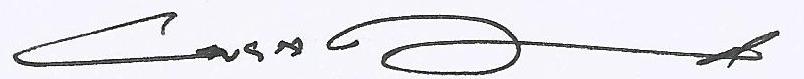 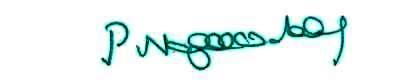  Name       Dr. G.V.S.N.R.V. Prasad                                    Name      Dr. P. Nageswara Reddy  Signature of the Coordinator, IQAC	                                   Signature of the Chairperson, IQAC*   *   *Annexure – IAcademic CalendarCivil Engineering Electrical & Electronics EngineeringMechanical Engineering Electronics and Communication EngineeringComputer Science and EngineeringInformation TechnologyMaster of Business AdministrationAnnexure – IIAnalysis of Feedback from StakeholdersAnalysis of Feed Back From Alumni On PEOsAssessment of 2011-15 BatchStudents:Abbreviations:CAS	-	Career Advanced SchemeCAT 	-	Common Admission TestCBCS	-	Choice Based Credit SystemCE	-	Centre for ExcellenceCOP	-	Career Oriented ProgrammeCPE 	-	College with Potential for ExcellenceDPE	-	Department with Potential for ExcellenceGATE 	-	Graduate Aptitude Test  NET 	-	National Eligibility Test PEI	-	Physical Education InstitutionSAP 	-	Special Assistance ProgrammeSF	-	Self FinancingSLET 	-	State Level Eligibility TestTEI	-	Teacher Education InstitutionUPE 	-	University with Potential ExcellenceUPSC 	-	Union Public Service Commission ***************Sl. No.CycleGradeCGPAYear of AccreditationValidity Period11st CycleAB3.072.732016201429-03-2016  to  28-03-202105-05-2014  to  04-05-201922nd Cycle----33rd Cycle----44th Cycle----Plan of ActionPlan of ActionActions taken1.  Arranging training on pedagogy “Training Teachers for Excellence” every semester for all newly admitted faculty.A total of 61 faculty members have been trained on pedagogy by Dr. B.G. Barki, former Director, NITTTR, Chennai.2.Arranging Faculty Development Programs on written and oral English communication to the newly admitted facultyA total of 52 faculty members undergone faculty development program on Written & Oral English Communication skills.3. Conducting workshops on latest technologies for faculty and students.A Total of 17 workshops on latest technologies were conducted for the benefit of faculty members and students.4. Providing Hands-on Training on latest software tools to the students.A total of 14 training programs were conducted on latest software tools for the benefit of the students.5. Conducting workshops on Outcome Based Education.A Two day workshop on Outcome Based Education was conducted at the beginning of the semester and a total of 275 faculty members have attended the program.Level of the ProgrammeNumber of existing  ProgrammesNumber of programmes added during the yearNumber of self-financing programmesNumber of value added / Career Oriented programmesPhD----PG8-8-UG6-6-PG Diploma----Advanced Diploma----Diploma----Certificate----Others----Total   :14-14-Interdisciplinary----Innovative----PatternNumber of programmesSemester6 (UG) + 8 (PG)  = 14Trimester-Annual-TotalAsst. ProfessorsAssociate ProfessorsProfessorsOthers3452873127-Asst. ProfessorsAsst. ProfessorsAssociate ProfessorsAssociate ProfessorsProfessorsProfessorsOthersOthersTotalTotalRVRVRVRVRV52-2-5---59-No. of FacultyInternational levelNational levelState levelAttended Seminars/ Workshops710954Presented papers3424-Resource Persons--6Title of the ProgrammeTotal No. of students appearedDivisionDivisionDivisionDivisionDivisionTitle of the ProgrammeTotal No. of students appearedDistinctionsFirst ClassSecond ClassPass ClassPass %Civil Engineering14037.1435.000.710.0072.86 *Electrical and Electronics Engineering18128.1837.021.660.0066.85 *Mechanical Engineering20824.0440.381.920.0066.35 *Electronics and Communication Engineering21241.0427.832.360.0071.23 *Computer Science and Engg.19651.5326.530.510.0078.57 *Information Technology3324.2421.210.000.0045.45 *Overall  :97035.9832.781.440.0070.21 *Faculty / Staff Development ProgrammesNumber of faculty benefittedRefresher courses68UGC – Faculty Improvement Programme37HRD programmes126Orientation programmes1Faculty exchange programme-Staff training conducted by the University2Staff training conducted by other institutions18Summer / Winter schools, Workshops, etc.260Others3CategoryNumber of PermanentEmployeesNumber of VacantPositionsNumber of permanent positions filled during the YearNumber of positions filled temporarilyAdministrative Staff95--4-Technical Staff59--3-CompletedOngoingSanctionedSubmittedNumber--17Outlay in Rs. Lakhs--16.68209.9CompletedOngoingSanctionedSubmittedNumber8733Outlay in Rs. Lakhs14.1113.854.536.48InternationalNationalOthersPeer Review Journals1523-Non-Peer Review Journals7--e-Journals481-Conference proceedings2215-Nature of the ProjectDurationYearName of thefunding AgencyTotal grantsanctionedReceivedMajor projects3 YearsDST, SERB16.681.8Minor Projects1 YearUGC1.250.0Interdisciplinary Projects----Industry sponsored----Projects sponsored by the University/ College1 YearCollege20.04.02Students research projects(other than compulsory by the University)----Any other(Specify)----Total    :37.935.82LevelInternationalNationalStateUniversityCollegeNumber-1--1Sponsoring agencies-ALEAP, Hyd--InstituteType of PatentType of PatentNumberNationalApplied-NationalGranted-InternationalApplied-InternationalGranted-CommercialisedApplied-CommercialisedGranted-S.NoDateActivitiesConducted AtDetails of Activities128-07-2016Floor DevelopmentAdopted School Ambedkar Nagar, GudivadaClean & Green and Floor Development229-07-2016Vanam ManamGudlavalleru1000 Sampling were distributed and 200 Sampling were planted312-08-2016 to23-08-2016PushkaraluVijayawada50 students acted as volunteers at Food Courts and Pushkara Ghats424-09-2016 to25-09-2016Impact ProgrammeVijayawada500 students participated in Personality Development Programme530-09-2016Legal Awareness ProgrammeGudlavalleru400 students were participated in legal awareness program622-12-2016Blood Donation CampGudlavalleru400 students were participated and donated blood to Chigurupati Lion’s Club, Vijayawada723-12-2016Blood GroupingGudlavalleruThe blood group for 2000 Students was tested723-12-2016Hemoglobin TestGudlavalleruThe Hemoglobin Percentage for 300 students was tested828-12-2016To30-12-2016Digital Financial Literacy ProgramGudlavalleru & Mudinepalli MandalsAbout 400 students participated in Digital Transaction i.e. DigidhanFacilitiesExistingNewly createdSource of FundTotalCampus area12.68 Ac--12.68 Ac.Class rooms984College102Laboratories632College65Seminar Halls141College15No. of important equipments purchased             (≥ 1-0 lakh) during the current year.17139College / AICTE256Value of the equipment purchased during the year (Rs. in Lakhs)356.7577.81College / AICTE434.46Others (Rs. in Lakhs)376.3142.13College / AICTE418.44ModuleFeaturesAdministrationFees for courses along with Due Dates & Fines.Track staff Logins and Resetting Passwords.Complaints/Suggestions Received from Students/StaffPosting News/Events for notice by Users.Uploading Students Data to College Website.Maintaining College Diary.AcademicsAttendance & Marks Entry by Faculty.Students’ Attendance Analysis.Student’s Complete Profile in one single screen.Analysis of Teaching Plan and Topics Covered.Messages/Assignments by Faculty to StudentsStudents Feedback.Attendance Shortage Notices to Parents.Time Table & Faculty Teaching Assignments.Academic Projects.Faculty WorkloadFaculty AdjustmentsCircularsDisciplinary Actions.Tuition Fee PaymentsFee Collection & Receipt Printing.Course/Batch/Student wise Fee Dues.Fee Reminders to Parents.Issuing Study etc. Certificates to Students.ExaminationsEntry/Upload of External/Internal Exams Marks.External/Internal Marks Analysis & Reports.Progress Reports & Attendance Reminders.CorrespondenceSMS to Parents, Staff & Students.Marks/Attendance & Fee Dues through SMS to Parents.Printing Parents Addresses.Correspondence Via Email/Letters with Parents.Bulk SMS to Parents/Students during Admissions.ExistingExistingNewly addedNewly addedTotalTotalNo.ValueNo.ValueNo.ValueText Books437351727102320028023744573718073397Reference Books8279429412320715715084864451273e-Books47005120372000172506700529287Journals261481259136165992397647251e-Journals7702542439233110266810033645107Digital Database1202942232943296900016358491329CD & Video105003100005001000011000320000Others (specify)DELNETENLIST29182DELNETENLIST17250DELNETENLIST46432Total ComputersComputer LabsInternetBrowsing CentresComputer CentresOfficeDepart-mentsOthersExisting136625190Mbps1129-Added1332-11---Total149927190Mbps2229-UGPGPh. D.Others4422395--No%313665.10No%168134.90Last YearLast YearLast YearLast YearLast YearLast YearThis YearThis YearThis YearThis YearThis YearThis YearGeneralSCSTOBCPhysically ChallengedTotalGeneralSCSTOBCPhysically ChallengedTotal2026739921812464715184878175211124817On campusOn campusOn campusOff CampusNumber of Organizations VisitedNumber of Students ParticipatedNumber of Students PlacedNumber of Students Placed2973540436Number of studentsAmountFinancial support from institution --Financial support from government31029,76,89,900/-Financial support from other sources--Number of students who received International/ National recognitions8 (GATE)11,90,400/-Audit TypeExternalExternalInternalInternalAudit TypeYes/NoAgencyYes/NoAuthorityAcademicYes*Yes-AdministrativeYes*Yes-Plan of ActionActions takenGrouping the faculty members in to three or four groups based on specialization in each departmentIn every department faculty members were grouped in to three or four groups depending on their specialization. Each group was headed by a Senior Faculty.  The learning resources, course files, assignments, etc. prepared by the junior faculty members were verified and suitable guidance for improvement was provided by the group leaders.  A total of 10 minor and major research project proposals were submitted to different funding agencies by the faculty members.Conducting class monitoring committee meetings every month to receive the suggestions or complaints from the students with regard to conduct of class work and quality of instructions provided by the teachers.Class Monitoring Committee for each class was constituted with the faculty members dealing theory and laboratory courses and with good, average & below average students from all the sections of the class.   The committee was headed by a senior faculty who was not taking classes to that class of students.  Issues such as conduct of class work, coverage of syllabus and quality of instruction provided by the teachers were discussed and the minutes were recorded.  Head of the Department initiated the required actions based on the minutes of the meetings.JUNE - 2016JUNE - 2016JUNE - 2016JUNE - 2016JULY - 2016JULY - 2016JULY - 2016AUGUST - 2016AUGUST - 2016AUGUST - 2016AUGUST - 2016DateDetailsDetailsDateDetailsDateDetails1Wed1Fri1MonMon2Thu2Sat2TueTue3Fri3Sun3WedWed.4Sat4Mon4ThuThu5Sun5Tue5FriFri Starts I Phase of Instructions (M.Tech I Sem)6Mon6WedRAMZAN6SatSat7Tue7ThuInduction & Orientation (I-I Sem)7SunSun8Wed8FriStarts Bridge Courses (I-I Sem)8MonMon9Thu9Sat9TueTue10Fri10Sun10WedWed11Sat11Mon11ThuThuA) Ends I Phase of Instructions (I,II & III - I Sem)B) Ends I Phase of Instruction (M.Tech I Sem,)12Sun12Tue12FriFriStarts Krishna Pushkaram Break13Mon13Wed13SatSat14Tue14ThuEnds Bridge Courses (I-I Sem)14SunSun15Wed15Fri15MonMonIndependence Day16Thu16Sat16TueTue17Fri17Sun17WedWed18Sat18MonCommencement of Class Work (I-I Sem)18ThuThu19Sun19Tue19FriFri20MonA) Commencement of Class Work (II-I Sem)B) Starts I Phase of Instructions  (II,III B.Tech - I Sem)A) Commencement of Class Work (II-I Sem)B) Starts I Phase of Instructions  (II,III B.Tech - I Sem)20Wed20SatSatEnds I Unit of Instructions (IV - I Sem)21Tue21Thu21SunSun22Wed22Fri22MonMonStarts I Midterm Examinations(IV - I Sem)23Thu23Sat23TueTue Ends Krishna Pushkaram Break24Fri24Sun24WedWed A) Starts I Phase of InstructionsContd.. (I B.Tech & M.Tech I Sem)B) Starts I Midterm Examinations (II & III - I Sem 25Sat25Mon25ThuThuKRISHNASTAMI26Sun26Tue26FriFri27MonA) Commencement of Class Work (IV-I Sem)B) Starts I Unit of Instructions (IV - I Sem)A) Commencement of Class Work (IV-I Sem)B) Starts I Unit of Instructions (IV - I Sem)27Wed27SatSatA) Ends I Midterm Examinations (II & III - I Sem)B) Ends I Midterm Examinations(IV - I Sem)28Tue28Thu28SunSun29Wed29Fri29MonMonA) Starts II Phase of Instructions(II & III - I Sem)B) Starts II Unit of Instructions(IV - I Sem)C) Ends Seminar Registration (M.Tech III Sem)30Thu30Sat30TueTueEnds I Midterm Examinations (MBA III Sem)31Sun31WedWedA) Ends Project Work Registration & Approval (M.Tech III Sem)SEPTEMBER - 2016SEPTEMBER - 2016SEPTEMBER - 2016SEPTEMBER - 2016OCTOBER - 2016OCTOBER - 2016OCTOBER - 2016NOVEMBER - 2016NOVEMBER - 2016NOVEMBER - 2016NOVEMBER - 2016DateDetailsDetailsDateDetailsDateDetails1Thu1Sat Ends I Phase of Instructions1TueTue2Fri2SunSUNDAY/GANDHI JAYANTHI2WedWed3Sat3Mon A)Starts I Midterm Examinations (I-I Sem)3ThuThu4Sun4Tue4FriFri5MonVINAYAKA CHAVITHIVINAYAKA CHAVITHI5Wed5SatSatA) Ends Laboratory Examinations(II & III - I Sem)B) Ends Preparation & Practicals (IV - I Sem)6Tue6Thu6SunSun7Wed7Fri7MonMonA) Starts Semester End Examinations(II,III B.Tech - I Sem B) Starts End Exams (IV - I Sem)8Thu8Sat Ends I Midterm Examinations(I-I Sem)8TueTue9Fri9Sun9WedWed10Sat10Mon A) DASARAB) Starts II Phase of Instructions (I-I Sem)10ThuThu11Sun11TueVIJAYA DASAMI11FriFri12Mon12WedMUHARRAM12SatSat13Tue13Thu13SunSun14Wed14Fri14MonMon15Thu15Sat15TueTue16Fri16Sun16WedWed17Sat17Mon17ThuThu18Sun18Tue18FriFri19Mon19Wed19SatSatA) Ends Semester End Examinations(II & III - I Sem)B) Ends End Examinations (IV - I Sem)20Tue20Thu20SunSun21Wed21Fri21MonMon A)  Starts I Phase of Instructions(II & III - II Sem)B) Starts I Unit of Instructions (IV - II Sem)C) Starts First Review of Project Work (M.Tech III Sem)22Thu22SatA) Ends II Phase of Instructions(II & III B.Tech - I Sem B) Ends II Unit of Instructions(IV - I Sem)C) Ends I Phase of Instructions (M.Tech I Sem)22TueTue23Fri23Sun23WedWed24Sat24MonA) Starts II Midterm Examinations (II, III & IV B.Tech I Sem)B) Starts I Midterm Examinations (M.Tech )24ThuThu25Sun25Tue25FriFri26Mon26Wed26SatSat27Tue27Thu27SunSun28Wed28Fri28MonMonSubmission of Seminar Report (M.Tech III Sem)29Thu29Sat A) Ends II Midterm Examinations(II,III & IV B.Tech I Sem)B) Ends I Midterm Examinations (M.Tech )29TueTue30Fri30SunSUNDAY/DIWALI30WedWed31MonA) Starts Laboratory Examinations(II & III - I Sem)B) Starts Preparation & Practicals (IV - I Sem)C) Starts II Phase of Instructions (M.Tech)A) Starts Laboratory Examinations(II & III - I Sem)B) Starts Preparation & Practicals (IV - I Sem)C) Starts II Phase of Instructions (M.Tech)A) Starts Laboratory Examinations(II & III - I Sem)B) Starts Preparation & Practicals (IV - I Sem)C) Starts II Phase of Instructions (M.Tech)A) Starts Laboratory Examinations(II & III - I Sem)B) Starts Preparation & Practicals (IV - I Sem)C) Starts II Phase of Instructions (M.Tech)A) Starts Laboratory Examinations(II & III - I Sem)B) Starts Preparation & Practicals (IV - I Sem)C) Starts II Phase of Instructions (M.Tech)A) Starts Laboratory Examinations(II & III - I Sem)B) Starts Preparation & Practicals (IV - I Sem)C) Starts II Phase of Instructions (M.Tech)DECEMBER - 2016DECEMBER - 2016DECEMBER - 2016DECEMBER - 2016JANUARY - 2017JANUARY - 2017JANUARY - 2017FEBRUARY - 2017FEBRUARY - 2017FEBRUARY - 2017FEBRUARY - 2017DateDateDetailsDateDetailsDetails1ThuThu1SunNEW YEAR1Wed2FriFri2Mon A) Commencement of Class Work (I-II Sem)B) Starts I Phase of Instructions (I-II Sem)C) Starts Winter Break Pongal Holidays(II & III - II Sem)D) Starts Laboratory Examinations (M.Tech I Sem)2Thu3SatSatA) Ends II Phase of Instructions (I-I Sem)B) Ends Winter Break(II & III - I Sem)3Tue3Fri4SunSun4Wed4SatA) Ends I Midterm Examinations (IV - II Sem)B) Ends I Phase of Instuructions (Contd.. II,III - II Sem)A) Ends I Midterm Examinations (IV - II Sem)B) Ends I Phase of Instuructions (Contd.. II,III - II Sem)5MonMonA) Starts II Midterm Examinations (I-I Sem)5Thu5Sun6TueTueViva-Voce Examination (M.Tech III Sem)6Fri6Mon A) Starts I Midterm Examinations(II & III - II Sem)B) Starts II Unit Instructions (IV - II Sem) A) Starts I Midterm Examinations(II & III - II Sem)B) Starts II Unit Instructions (IV - II Sem)7WedWed7Sat A) Ends Laboratory Examinations (M.Tech I Sem)7Tue8ThuThu8Sun8Wed9FriFri9Mon Starts Semester End Examinations (M.Tech )9Thu10SatSatA) Ends II Midterm Examinations (I-I Sem)10Tue10Fri11SunSun11Wed11Sat Ends I Midterm Examinations (II, III - II Sem) Ends I Midterm Examinations (II, III - II Sem)12MonMonA) MILAD UN-NABI/ID-E-MILADB)  Starts Laboratory Examinations (I-I Sem)C) Commencement of M.Tech IV Semester12Thu12Sun13TueTue13Fri13Mon A) Starts II Phase of Instructions(II & III - II Sem)Model  and Paper presentation Contest a part of Gecfest for (I, II,III& IV B.Tech Students)B) Starts Second Review of Project Work  (M.Tech IV Sem) A) Starts II Phase of Instructions(II & III - II Sem)Model  and Paper presentation Contest a part of Gecfest for (I, II,III& IV B.Tech Students)B) Starts Second Review of Project Work  (M.Tech IV Sem)14WedWed14Sat PONGAL HOLIDAYS14Tue15ThuThu15Sun15Wed16FriFri16Mon16Thu17SatSatEnds Laboratory Examinations (I-I Sem)17Tue17Fri18SunSun18Wed18Sat Ends Second Review of Project Work (M.Tech IV Sem) Ends Second Review of Project Work (M.Tech IV Sem)19MonMonStarts End Examinations(I-I Sem)19Thu19Sun20TueTue20Fri20Mon21WedWed21Sat A) Ends Winter Break Pongal Holidays(II & III - II Sem)21Tue22ThuThu22Sun22Wed23FriFri23MonA) Starts I Phase of Instuructions (Contd.. II,III - II Sem)23Thu24SatSatEnds II Phase of Instructions (M.Tech )24Tue24Fri MAHA SHIVARATRI MAHA SHIVARATRI25SunSunCHRISTMAS25Wed25Sat Ends I Phase of Instructions (I-II Sem) Ends I Phase of Instructions (I-II Sem)26MonMon Starts II Midterm Examinations (M.Tech & MBA I Sem)26Thu REPUBLIC DAY26Sun27TueTue27Fri Ends Semester End Examinations (M.Tech I Sem)27MonStarts I Midterm Examinations (I-II Sem)Starts I Midterm Examinations (I-II Sem)28WedWed28SatEnds Semester End Examinations (MBA I Sem)28Tue29ThuThu29Sun30FriFri30MonA) Starts I Midterm Examinations (IV - II Sem)B) Starts I Phase of Instruction (M.Tech & MBA II Sem)31SatSat A) Ends End Examinations(I-I Sem)B) Ends I Phase of Instructions(II,III & IV - II Sem)C) Ends II Midterm Examinations (M.Tech I Sem)31TueMARCH - 2017MARCH - 2017MARCH - 2017MARCH - 2017APRIL - 2017APRIL - 2017APRIL - 2017MAY - 2017MAY - 2017MAY - 2017MAY - 2017DateDetailsDateDetailsDateDetailsDetails1WedWed1SatA) Ends II Unit Instructions (IV - II Sem)B) Ends I Midterm Examinations (M.Tech ) 1Mon Starts II Midterm Examinations Starts II Midterm Examinations2ThuThu2Sun2Tue3FriFri3MonA) Starts II Midterm Examinations(IV - II Sem)B) Starts II Phase of Instructions  (M.Tech)3Wed4SatSatA) Ends I Midterm Examinations (I-II Sem)4Tue4Thu5SunSun5Wed SRI RAMA NAVAMI5Fri6MonMonA) Starts II Phase Instructions (I-II Sem)6Thu6Sat A) Ends II Midterm Examinations (I-II Sem)B) Ends Semester End Examinations(II,III - II Sem) C) Ends II Midterm Examinations & Preparation (MBA IV Sem) A) Ends II Midterm Examinations (I-II Sem)B) Ends Semester End Examinations(II,III - II Sem) C) Ends II Midterm Examinations & Preparation (MBA IV Sem)7TueTue7Fri7Sun8WedWed8SatA) Ends II Midterm Examinations(IV - II Sem)B) Ends II Phase of Instructions(II & III - II Sem)8Mon A) Starts Laboratory Examinations (I-II Sem)B) Starts Summer Break (II & III - II Sem)C) Starts Third Review of Project Work (M.Tech IV Sem) A) Starts Laboratory Examinations (I-II Sem)B) Starts Summer Break (II & III - II Sem)C) Starts Third Review of Project Work (M.Tech IV Sem)9ThuThu9Sun9Tue10FriFri10MonA) Starts Laboratory Examinations(IV - II Sem)B) Starts II Midterm Examinations (II,III - II Sem)10Wed11SatSat Ends I Midterm Examinations11Tue11Thu12SunSun12Wed12Fri13MonMonHOLI13Thu13Sat A) Ends Laboratory Examinations (I-II Sem)B) Ends II Phase of Instructions (M.Tech )C) Ends  Third Review of Project Work (M.Tech IV Sem) A) Ends Laboratory Examinations (I-II Sem)B) Ends II Phase of Instructions (M.Tech )C) Ends  Third Review of Project Work (M.Tech IV Sem)14TueTue14FriGOOD FRIDAY14Sun15WedWed15SatA) Ends Laboratory Examinations(IV - II Sem)B) Ends II Midterm Examinations (II,III - II Sem)15Mon A) Starts End Examinations (I-II Sem)B) Starts Summer Break (M.Tech )C) Starts Submission of Project Work Thesis (M.Tech IV Sem) A) Starts End Examinations (I-II Sem)B) Starts Summer Break (M.Tech )C) Starts Submission of Project Work Thesis (M.Tech IV Sem)16ThuThu16Sun16Tue17FriFri17MonA) Starts Semester End Examinations(IV - II Sem)B) Starts Laboratory Examinations(II,III - II Sem)17Wed18SatSat18Tue18Thu19SunSun19Wed19Fri20MonMon20Thu20Sat21TueTue21Fri21Sun22WedWed22Sat A) Ends Laboratory Examinations(II,III - II Sem)22Mon23ThuThu23Sun23Tue24FriFri24MonA) Starts Semester End Examinations(II,III - II Sem)24Wed25SatSat Ends I Phase of Instruction (M.Tech )25Tue25Thu26SunSun26Wed26Fri Ends End Examinations (I-II Sem) Ends End Examinations (I-II Sem)27MonMon Starts I Midterm Examinations (M.Tech)27Thu27Sat Ends Submission of Project Work Thesis (M.Tech IV Sem) Ends Submission of Project Work Thesis (M.Tech IV Sem)28TueTueUGADI28Fri28Sun29WedWed29SatA) Ends II Phase Instructions (I-II Sem)B) Ends Semester End Examinations(II,III & IV - II Sem)29Mon A) Starts Summer Break (I-II Sem) A) Starts Summer Break (I-II Sem)30ThuThu30Sun30Tue31FriFri31WedJUNE - 2016JUNE - 2016JUNE - 2016JULY - 2016JULY - 2016JULY - 2016JULY - 2016JULY - 2016JULY - 2016JULY - 2016AUGUST - 2016AUGUST - 2016AUGUST - 2016AUGUST - 2016AUGUST - 2016AUGUST - 2016AUGUST - 2016AUGUST - 2016DateDetailsDetailsDateDateDetailsDetailsDetailsDateDateDateDetailsDetailsDetailsDetails1Wed11FriFri111Mon2Thu22SatSat222Tue3Fri33SunSun333WedESCON ACTIVITY - TECHNICAL TEST IESCON ACTIVITY - TECHNICAL TEST IESCON ACTIVITY - TECHNICAL TEST IESCON ACTIVITY - TECHNICAL TEST I4Sat44MonMon444Thu5Sun55TueTue555Fri6Mon66WedWed666Sat7Tue77ThuThu777Sun8Wed88FriFriRAMZANRAMZANRAMZAN888Mon9Thu99SatSat999TueESCON ACTIVITY - ANTAKSHARIESCON ACTIVITY - ANTAKSHARIESCON ACTIVITY - ANTAKSHARIESCON ACTIVITY - ANTAKSHARI10Fri1010SunSun101010Wed11Sat1111MonMon111111Thu12Sun1212TueTue121212Fri13Mon1313WedWed131313Sat14Tue1414ThuThu141414Sun15Wed1515FriFri151515MonINDEPENDENCE DAYINDEPENDENCE DAYINDEPENDENCE DAYINDEPENDENCE DAY16Thu1616SatSat161616Tue1st Mid- Examinations FOR II,III YEAR-STARTS1st Mid- Examinations FOR II,III YEAR-STARTS1st Mid- Examinations FOR II,III YEAR-STARTS1st Mid- Examinations FOR II,III YEAR-STARTS17Fri1717SunSun171717Wed18Sat1818MonMon181818Thu19Sun1919TueTue191919Fri20MonCOMMENCEMENT OF II, III YEAR CLASS WORK-STARTSCOMMENCEMENT OF II, III YEAR CLASS WORK-STARTS2020WedWed202020Sat1st MID EXAMINATIONS FOR II,III YEAR-ENDS1st MID EXAMINATIONS FOR II,III YEAR-ENDS1st MID EXAMINATIONS FOR II,III YEAR-ENDS1st MID EXAMINATIONS FOR II,III YEAR-ENDS21Tue2121ThuThu212121Sun22Wed2222FriFri222222Mon1st MID EXAMINATIONS FOR IV YEAR-STARTS1st MID EXAMINATIONS FOR IV YEAR-STARTS1st MID EXAMINATIONS FOR IV YEAR-STARTS1st MID EXAMINATIONS FOR IV YEAR-STARTS23Thu2323SatSat232323Tue24Fri24SunSun2424WedWedWedWed25Sat25MonMon2525ThuThuThuThuFRESHERS PARTYFRESHERS PARTY26Sun26TueTueESCON - FORMATION OF NEW EXECUTIVE BODY FOR 2016-17                                                                ESCON - FORMATION OF NEW EXECUTIVE BODY FOR 2016-17                                                                ESCON - FORMATION OF NEW EXECUTIVE BODY FOR 2016-17                                                                2626FriFriFriFri27MonCOMMENCEMENT OF IV YEAR CLASS WORK-STARTSCOMMENCEMENT OF IV YEAR CLASS WORK-STARTS27WedWed2727SatSatSatSat1st MID EXAMINATIONS FOR IV YEAR-ENDS1st MID EXAMINATIONS FOR IV YEAR-ENDS28Tue28ThuThuESCON ACTIVITY - DUMB CESCON ACTIVITY - DUMB CESCON ACTIVITY - DUMB C2828SunSunSunSun29Wed29FriFri2929MonMonMonMon30Thu30SatSat3030TueTueTueTue31SunSun3131WedWedWedWedESCON ACTIVITY - JUST A MINUTE (JAM)ESCON ACTIVITY - JUST A MINUTE (JAM)SEPTEMBER - 2016SEPTEMBER - 2016SEPTEMBER - 2016OCTOBER - 2016OCTOBER - 2016OCTOBER - 2016OCTOBER - 2016OCTOBER - 2016OCTOBER - 2016NOVEMBER - 2016NOVEMBER - 2016NOVEMBER - 2016NOVEMBER - 2016NOVEMBER - 2016NOVEMBER - 2016NOVEMBER - 2016NOVEMBER - 2016DateDetailsDateDateDateDetailsDateDateDetailsDetails1Thu111SatSat11TueTueTueTue2Fri222SunSunSUNDAY/GANDHI JAYANTHI22WedWedWedWed3Sat333MonMon33ThuThuThuThu4Sun444TueTue44FriFriFriFri5MonGANESH CHATURTHI555WedWed55SatSatSatSatPRACTICAL EXAMINATIONS FOR IV YEAR-ENDSPRACTICAL EXAMINATIONS FOR IV YEAR-ENDS6Tue666ThuThu66SunSunSunSun7Wed777FriFri77MonMonMonMon1st SEMISTER END EXAMINATIONS FOR IV YEAR-STARTS1st SEMISTER END EXAMINATIONS FOR IV YEAR-STARTS8ThuESCON ACTIVITY - SLOW CYCLING888SatSat88TueTueTueTue9Fri999SunSun99WedWedWedWed10Sat101010MonMon1010ThuThuThuThu11Sun111111TueTueDUSSEHRA1111FriFriFriFriNATIONAL EDUCATION DAY NATIONAL EDUCATION DAY 12Mon121212WedWedMUHARRAM1212SatSatSatSatEND EXAMINATIONS FOR II,III YEAR-ENDSEND EXAMINATIONS FOR II,III YEAR-ENDS13Tue131313ThuThu1313SunSunSunSun14WedESCON ACTIVITY - POSTER & POWERPOINT PRESENTATION141414FriFri1414MonMonMonMonWINTER BREAK FOR II,III YEAR-STARTSWINTER BREAK FOR II,III YEAR-STARTS15ThuENGINEER'S DAY / GUEST LECTURE FOR IV YEAR STUDENTS151515SatSat1515TueTueTueTue16Fri161616SunSun1616WedWedWedWed17Sat171717MonMon2nd MID EXAMINATIONS FOR II,III YEAR-STARTS                                             1717ThuThuThuThu18Sun181818TueTue1818FriFriFriFri19Mon191919WedWed1919SatSatSatSat1st SEMISTER END EXAMINATIONS FOR IV YEAR-ENDS1st SEMISTER END EXAMINATIONS FOR IV YEAR-ENDS20Tue202020ThuThu2020SunSunSunSun21Wed212121FriFri2121MonMonMonMon22ThuGUEST LECTURE FOR II,III YEAR STUDENTS222222SatSat2nd MID EXAMINATIONS FOR II,III YEAR-ENDS                                          2222TueTueTueTue23FriESCON ACTIVITY - QUIZ232323SunSun2323WedWedWedWed24Sat242424MonMon2nd MID FOR IV & PRACTIAL EXAMINATIONS FOR II,III YEAR-STARTS2424ThuThuThuThu25Sun252525TueTue2525FriFriFriFri26Mon262626WedWed2626SatSatSatSatWINTER BREAK FOR II,III YEAR-ENDSWINTER BREAK FOR II,III YEAR-ENDS27Tue272727ThuThu2727SunSunSunSun28Wed282828FriFri2828MonMonMonMonCOMMENCEMENT OF CLASSWORK FOR II,III,IV-STARTSCOMMENCEMENT OF CLASSWORK FOR II,III,IV-STARTS29ThuESCON ACTIVITY - TECHNICAL TEST II292929SatSat2nd MID FOR IV & PRACTICAL EXAMINATIONS  FOR II,III YEAR-ENDS2929TueTueTueTue30Fri303030SunSunSUNDAY/DIWALI3030WedWedWedWedESCON ACTIVITY - KNOWLEDGE TESTESCON ACTIVITY - KNOWLEDGE TEST313131MonMonPRACTICAL EXAMINATIONS FOR IV & END EXAMS FOR II,III YEAR-STARTSDECEMBER - 2016DECEMBER - 2016DECEMBER - 2016JANUARY - 2017JANUARY - 2017JANUARY - 2017JANUARY - 2017JANUARY - 2017JANUARY - 2017FEBRUARY - 2017FEBRUARY - 2017FEBRUARY - 2017FEBRUARY - 2017FEBRUARY - 2017FEBRUARY - 2017FEBRUARY - 2017FEBRUARY - 2017DateDetailsDateDateDateDetailsDateDateDetailsDetails1Thu111SunSunNEW YEAR11WedWedWedWedESCON ACTIVITY - ELECTRICAL HUNT II,III YEAR STUDENTS ESCON ACTIVITY - ELECTRICAL HUNT II,III YEAR STUDENTS 2Fri222MonMon22ThuThuThuThu3Sat333TueTue33FriFriFriFri4Sun444WedWed44SatSatSatSat1st MID EXAMINATIONS FOR IV YEAR-ENDS1st MID EXAMINATIONS FOR IV YEAR-ENDS5MonESCON ACTIVITY - ARBIT WRITING555ThuThu55SunSunSunSun6Tue666FriFri66MonMonMonMon7Wed777SatSat77TueTueTueTue8Thu888SunSun88WedWedWedWed9Fri999MonMon99ThuThuThuThuESCON ACTIVITY - LETERATUREESCON ACTIVITY - LETERATURE10Sat101010TueTue1010FriFriFriFri11Sun111111WedWed1111SatSatSatSat12Mon121212ThuThu1212SunSunSunSun13Tue131313FriFri1313MonMonMonMon14Wed141414SatSat1414TueTueTueTue15ThuESCON ACTIVITY - PICTIONARY151515SunSun1515WedWedWedWed16FriGUEST LECTURE FOR III,IV YEAR STUDENTS161616MonMon1616ThuThuThuThu17Sat171717TueTue1717FriFriFriFri18Sun181818WedWed1818SatSatSatSat19Mon191919ThuThu1919SunSunSunSun20Tue202020FriFriESCON ACTIVITY - GENERAL QUIZ2020MonMonMonMon21Wed212121SatSat2121TueTueTueTueESCON ACTIVITY - TRY OR BUYESCON ACTIVITY - TRY OR BUY22Thu222222SunSun2222WedWedWedWed23Fri232323MonMon1st MID EXAMINATIONS FOR II,III YEAR-STARTS2323ThuThuThuThu24Sat242424TueTue2424FriFriFriFri25SunSUNDAY/CHRISTMAS252525WedWed2525SatSatSatSat26Mon262626ThuThu2626SunSunSunSun27Tue272727FriFri2727MonMonMonMon28Wed282828SatSat1st MID EXAMINATIONS FOR II,III YEAR-ENDS2828TueTueTueTueESCON ACTIVITY - INSTANT DRAWINGESCON ACTIVITY - INSTANT DRAWING29Thu292929SunSun30Fri303030MonMon1st MID EXAMINATIONS FOR IV YEAR-STARTS31Sat313131TueTueMARCH - 2017MARCH - 2017MARCH - 2017APRIL - 2017APRIL - 2017APRIL - 2017APRIL - 2017APRIL - 2017APRIL - 2017MAY - 2017MAY - 2017MAY - 2017MAY - 2017MAY - 2017MAY - 2017MAY - 2017MAY - 2017DateDetailsDateDateDateDetailsDateDateDetailsDetails1Wed111SatSat11MonMonMonMon2Thu222SunSun22TueTueTueTue3FriESCON ACTIVITY - WORD BUILDING333MonMon2nd MID EXAMINATIONS FOR II,III,IV YEAR-STARTS33WedWedWedWed4Sat444TueTue44ThuThuThuThu5Sun555WedWed55FriFriFriFri6Mon666ThuThu66SatSatSatSat7TueWORKSHOP ON SMART GRID AUTOMATION WITH SOLAR & WIFI 777FriFri77SunSunSunSun8Wed888SatSat2nd MID EXAMINATIONS FOR II,III,IV YEAR-ENDS88MonMonMonMon9Thu999SunSun99TueTueTueTue10Fri101010MonMonPRACTICAL EXAMINATIONS FOR II,III, IV YEAR-STARTS1010WedWedWedWed11Sat111111TueTue1111ThuThuThuThu12Sun121212WedWed1212FriFriFriFri13MonESCON ACTIVITY - SMART PHOTOGRAPHY131313ThuThu1313SatSatSatSat14Tue141414FriFri1414SunSunSunSun15Wed151515SatSatPRACTICAL EXAMINATIONS FOR II,III,IV YEAR-ENDS1515MonMonMonMon16ThuESCON ACTIVITY - RANGOLI BASANTHI161616SunSunSUNDAY1616TueTueTueTue17Fri171717MonMon2nd  SEMISTER END EXAMINATIONS FOR II,III,IV YEAR-STARTS2nd  SEMISTER END EXAMINATIONS FOR II,III,IV YEAR-STARTS2nd  SEMISTER END EXAMINATIONS FOR II,III,IV YEAR-STARTS171717WedWedWedWed18SatESCON ACTIVITY - APPTITUDE TEST 181818TueTue1818ThuThuThuThu19Sun191919WedWed1919FriFriFriFri20MonESCON ACTIVITY - ESCON CRICKET LEAUGE FOR FACULTY & STUDENTS202020ThuThu2020SatSatSatSat21TueESCON ACTIVITY - ESCON CRICKET LEAUGE FOR FACULTY & STUDENTS212121FriFri2121SunSunSunSun22Wed222222SatSat2222MonMonMonMon23ThuESCON ACTIVITY - WORD MIME232323SunSun2323TueTueTueTue24FriESCON ACTIVITY - ESCON VOLLEY BALL LEAUGE FOR FACULTY & STUDENTS242424MonMon2424WedWedWedWed25Sat252525TueTue2525ThuThuThuThu26Sun262626WedWed2626FriFriFriFri27Mon272727ThuThu2727SatSatSatSat28TueESCON ACTIVITY - ESCON BADMINTON LEAUGE FOR FACULTY & STUDENTS282828FriFri2828SunSunSunSun29Wed292929SatSat2nd SEMISTER END EXAMINATIONS FOR II,III,IV YEAR-ENDS2929MonMonMonMon30Thu303030SunSun3030TueTueTueTue31FriGUEST LECTURE / ESCON ANNUAL DAY
 CELEBRATIONS 2016-173131WedWedWedWedJUNE - 2016JUNE - 2016JUNE - 2016JULY - 2016JULY - 2016JULY - 2016AUGUST - 2016AUGUST - 2016AUGUST - 2016AUGUST - 2016AUGUST - 2016AUGUST - 2016DateDetailsDateDetailsDateDateDateDetails1Wed1Fri111MonMon2Thu2Sat222TueTue3Fri3Sun333WedWed.4Sat4Mon444ThuThu5Sun5Tue555FriFriA) Starts I Phase of Instructions (M.Tech I Sem)B) Starts I Phase of Instruction (MBA I Sem)6Mon6WedRAMZAN666SatSat7Tue7ThuInduction & Orientation (I-I Sem)777SunSun8Wed8FriStarts Bridge Courses (I-I Sem)888MonMon A Training Programme On “Under water botics “ For  II ,III& IV B.Tech Students stating 9Thu9Sat999TueTueA Training Programme On “Under water botics “ For  II ,III& IV B.Tech Students end10Fri10Sun101010WedWed11Sat11MonStudents’ Training Programme on  “Solid Works  starting111111ThuThuA) Ends I Phase of Instructions (I,II & III - I Sem)B) Ends I Phase of Instruction (M.Tech I Sem, MBA I & III Sem)12Sun12Tue121212FriFriStarts Krishna Pushkaram Break13Mon13Wed131313SatSat14Tue14ThuEnds Bridge Courses (I-I Sem)141414SunSun15Wed15Fri151515MonMonIndependence Day16Thu16SatStudents’ Training Programme  on  “Solid Works programme ending161616TueTue17Fri17Sun171717WedWed18Sat18MonA) Commencement of Class Work (I-I Sem)181818ThuThu19Sun19Tue191919FriFri20MonA) Commencement of Class Work (II-I Sem)B) Starts I Phase of Instructions (II,III B.Tech - I Sem)C) Starts I Phase of Instructions  (MBA - III Sem)20Wed202020SatSatEnds I Unit of Instructions (IV - I Sem)21Tue21Thu212121SunSun22Wed22Fri222222MonMonStarts I Midterm Examinations(IV - I Sem)23Thu23Sat232323TueTue Ends Krishna Pushkaram Break24Fri24Sun242424WedWed A) Starts I Phase of Instructions, Contd.. (I B.Tech & M.Tech I Sem)B) Starts I Midterm Examinations (II & III - I Sem & MBA III Sem)C) Starts I Phase of Instructions, Contd.. (MBA I Sem)25Sat25Mon252525ThuThuKRISHNASTAMI26Sun26Tue262626FriFri27MonA) Commencement of Class Work (IV-I Sem)B) Starts I Unit of Instructions (IV - I Sem)27Wed272727SatSatA) Ends I Midterm Examinations (II & III - I Sem)B) Ends I Midterm Examinations (IV - I Sem)28Tue28Thu282828SunSun29Wed29Fri292929MonMonA) Starts II Phase of Instructions(II & III - I Sem)B) Starts II Unit of Instructions (IV - I Sem)C) Ends Seminar Registration (M.Tech III Sem)30Thu30Sat303030TueTueEnds I Midterm Examinations (MBA III Sem)31Sun313131WedWedA) Ends Project Work Registration & Approval (M.Tech III Sem)B) Starts II Phase of Instructions (MBA III Sem)SEPTEMBER - 2016SEPTEMBER - 2016SEPTEMBER - 2016OCTOBER - 2016OCTOBER - 2016OCTOBER - 2016NOVEMBER - 2016NOVEMBER - 2016NOVEMBER - 2016NOVEMBER - 2016NOVEMBER - 2016NOVEMBER - 2016DateDetailsDateDetailsDateDateDateDetailsDetails1Thu1Sat Ends I Phase of Instructions111Tue2Fri2SunSUNDAY/GANDHI JAYANTHI222Wed3Sat3Mon A)Starts I Midterm ExaminationsB)One -Day Workshop on  “MATLAB APPLICATIONS IN THERMAL ENGINEERING” In  association with,ASME,IE(I),ISTE&MEA ( III B.Tech students)333Thu4Sun4Tue444Fri5MonVINAYAKA CHAVITHI5Wed555SatA) Ends Laboratory Examinations(II & III - I Sem)B) Ends Preparation & Practicals (IV - I Sem)C) Ends II Midterm Examinations (MBA III Sem)A) Ends Laboratory Examinations(II & III - I Sem)B) Ends Preparation & Practicals (IV - I Sem)C) Ends II Midterm Examinations (MBA III Sem)6Tue6Thu666Sun7Wed7Fri777MonA) Starts Semester End Examinations(II,III B.Tech - I Sem & MBA III Sem)B) Starts End Examinations (IV - I Sem)A) Starts Semester End Examinations(II,III B.Tech - I Sem & MBA III Sem)B) Starts End Examinations (IV - I Sem)8Thu8Sat Ends I Midterm Examinations888Tue9Fri9Sun999Wed10Sat10Mon A) DASARAB) Starts II Phase of Instructions (I-I Sem)101010Thu11Sun11TueVIJAYA DASAMI111111Fri12Mon12WedMUHARRAM121212Sat13Tue13Thu131313Sun14Wed14Fri141414Mon15Thu15Sat151515Tue16Fri16Sun161616Wed17Sat17Mon171717Thu18Sun18Tue181818Fri19Mon19Wed191919SatA) Ends Semester End Examinations(II & III - I Sem)B) Ends End Examinations (IV - I Sem)A) Ends Semester End Examinations(II & III - I Sem)B) Ends End Examinations (IV - I Sem)20Tue20Thu202020Sun21Wed21Fri212121Mon A)  Starts I Phase of Instructions(II & III - II Sem)B) Starts I Unit of Instructions (IV - II Sem)C) Starts First Review of Project Work (M.Tech III Sem) A)  Starts I Phase of Instructions(II & III - II Sem)B) Starts I Unit of Instructions (IV - II Sem)C) Starts First Review of Project Work (M.Tech III Sem)22Thu22SatA) Ends II Phase of Instructions(II & III B.Tech - I Sem & MBA  - III Sem)B) Ends II Unit of Instructions(IV - I Sem)C) Ends I Phase of Instructions (M.Tech I Sem)D) Ends I Phase of Instructions (MBA I Sem)222222Tue23Fri23Sun232323Wed24Sat24MonA) Starts II Midterm Examinations(II,III & IV B.Tech I Sem & MBA III Sem)B) Starts I Midterm Examinations (M.Tech & MBA I Sem)242424Thu25Sun25Tue252525Fri26Mon26Wed262626SatA) Ends First Review of Project Work (M.Tech III Sem)B) Ends Semester End Examinations (MBA III Sem)A) Ends First Review of Project Work (M.Tech III Sem)B) Ends Semester End Examinations (MBA III Sem)27Tue27Thu272727Sun28Wed28Fri282828MonA) Starts Comprehensive Viva-Voce Examination & Submission of Seminar Report (M.Tech III Sem)B) Starts Winter Break (MBA III Sem)A) Starts Comprehensive Viva-Voce Examination & Submission of Seminar Report (M.Tech III Sem)B) Starts Winter Break (MBA III Sem)29Thu29Sat A) Ends II Midterm Examinations (II,III & IV B.Tech I Sem)B) Ends I Midterm Examinations (M.Tech & MBA I Sem)292929Tue30Fri30SunSUNDAY/DIWALI303030Wed31MonA) Starts Laboratory Examinations (II & III - I Sem)B) Starts Preparation & Practicals (IV - I Sem)C) Starts II Phase of Instructions  (M.Tech & MBA I Sem)A) Starts Laboratory Examinations (II & III - I Sem)B) Starts Preparation & Practicals (IV - I Sem)C) Starts II Phase of Instructions  (M.Tech & MBA I Sem)A) Starts Laboratory Examinations (II & III - I Sem)B) Starts Preparation & Practicals (IV - I Sem)C) Starts II Phase of Instructions  (M.Tech & MBA I Sem)A) Starts Laboratory Examinations (II & III - I Sem)B) Starts Preparation & Practicals (IV - I Sem)C) Starts II Phase of Instructions  (M.Tech & MBA I Sem)A) Starts Laboratory Examinations (II & III - I Sem)B) Starts Preparation & Practicals (IV - I Sem)C) Starts II Phase of Instructions  (M.Tech & MBA I Sem)A) Starts Laboratory Examinations (II & III - I Sem)B) Starts Preparation & Practicals (IV - I Sem)C) Starts II Phase of Instructions  (M.Tech & MBA I Sem)A) Starts Laboratory Examinations (II & III - I Sem)B) Starts Preparation & Practicals (IV - I Sem)C) Starts II Phase of Instructions  (M.Tech & MBA I Sem)A) Starts Laboratory Examinations (II & III - I Sem)B) Starts Preparation & Practicals (IV - I Sem)C) Starts II Phase of Instructions  (M.Tech & MBA I Sem)DECEMBER - 2016DECEMBER - 2016DECEMBER - 2016JANUARY - 2017JANUARY - 2017JANUARY - 2017FEBRUARY - 2017FEBRUARY - 2017FEBRUARY - 2017FEBRUARY - 2017FEBRUARY - 2017DateDateDetailsDateDateDetailsDetails1Thu1SunNEW YEAR11Wed2Fri2Mon A) Commencement of Class Work (I-II Sem)B) Starts I Phase of Instructions (I-II Sem)C) Starts Winter Break Pongal Holidays(II & III - II Sem)D) Starts Laboratory Examinations (M.Tech I Sem)22Thu3SatA) Ends II Phase of Instructions (I-I Sem)B) Ends Winter Break(II & III - I Sem & MBA III Sem)C) Starts Comprehensive Viva-Voce Examination & Submission of Seminar Report (M.Tech III Sem)3Tue33Fri4Sun4Wed44SatA) Ends I Midterm Examinations (IV - II Sem)B) Ends I Phase of Instuructions  (Contd.. II,III - II Sem) One day national level Project Expo - YODHA by ISFA) Ends I Midterm Examinations (IV - II Sem)B) Ends I Phase of Instuructions  (Contd.. II,III - II Sem) One day national level Project Expo - YODHA by ISF5MonA) Starts II Midterm Examinations (I-I Sem)B) Starts Seminar Presentation & Viva-Voce Examination (M.Tech III Sem)C) Starts Project Work (MBA IV Sem)5Thu55Sun6Tue6Fri66Mon A) Starts I Midterm Examinations(II & III - II Sem)B) Starts II Unit Instructions (IV - II Sem) A) Starts I Midterm Examinations(II & III - II Sem)B) Starts II Unit Instructions (IV - II Sem)7Wed7SatA) Ends Laboratory Examinations (M.Tech I Sem)77Tue8Thu8Sun88Wed9Fri9MonStarts Semester End Examinations (M.Tech & MBA I Sem)99Thu10SatA) Ends II Midterm Examinations (I-I Sem)B) Ends Seminar Presentation & Viva-Voce Examination (M.Tech III Sem)10Tue1010Fri11Sun11Wed1111SatEnds I Midterm Examinations (II, III - II Sem)Ends I Midterm Examinations (II, III - II Sem)12MonA) MILAD UN-NABI/ID-E-MILADB)  Starts Laboratory Examinations (I-I Sem)C) Commencement of M.Tech IV Semester12Thu1212Sun13TueStudents’ Training Programme On "HVAC"ISTE, IE(I), ISTE & MEA( IV B.Tech Students )starting13Fri1313Mon A) Starts II Phase of Instructions(II & III - II Sem)B) Starts Second Review of Project Work (M.Tech IV Sem) Model  and Paper presentarionContest a part of Gecfest for (I, II,III& IV B.Tech Students) A) Starts II Phase of Instructions(II & III - II Sem)B) Starts Second Review of Project Work (M.Tech IV Sem) Model  and Paper presentarionContest a part of Gecfest for (I, II,III& IV B.Tech Students)14WedA Guest Lecture On" IC Engines “for  IV B.Tech Students14SatPONGAL  OLIDAYS1414Tue15Thu15Sun1515Wed16Fri16Mon1616Thu17SatEnds Laboratory Examinations(I-I Sem)17Tue1717Fri A One Week  Skill Development Program on   “ProgeCAD”    In association with ASME ,IE(I),ISTE & MEA (IIB.Tech  Students) Starting Day A One Week  Skill Development Program on   “ProgeCAD”    In association with ASME ,IE(I),ISTE & MEA (IIB.Tech  Students) Starting Day18Sun18Wed1818Sat Ends Second Review of Project Work (M.Tech IV Sem) Ends Second Review of Project Work (M.Tech IV Sem)19MonStarts End Examinations(I-I Sem)19Thu1919Sun20TueStudents’ Training Programme On  HVAC"ISTE,IE(I),ISTE& MEA( IV B.Tech Students )ending20Fri2020Mon21Wed21Sat A) Ends Winter Break Pongal Holidays(II & III - II Sem)B) Ends Project Work (MBA IV Sem)2121Tue22Thu22Sun2222Wed23Fri23MonA) Starts I Phase of Instuructions (Contd.. II,III - II Sem)B) Starts I Phase of Instructions (MBA IV Sem)2323Thu A One Week  Skill Development Program on   “ProgeCAD”    In association with ASME ,IE(I),ISTE & MEA (IIB.Tech  Students)  end A One Week  Skill Development Program on   “ProgeCAD”    In association with ASME ,IE(I),ISTE & MEA (IIB.Tech  Students)  end24SatEnds II Phase of Instructions (M.Tech & MBA I Sem)24Tue2424Fri MAHA SHIVARATRI MAHA SHIVARATRI25SunCHRISTMAS25Wed2525Sat Ends I Phase of Instructions (I-II Sem) Ends I Phase of Instructions (I-II Sem)26Mon Starts II Midterm Examinations (M.Tech & MBA I Sem)26Thu REPUBLIC DAY2626Sun27Tue27Fri Ends Semester End Examinations (M.Tech I Sem)2727MonStarts I Midterm Examinations (I-II Sem)Starts I Midterm Examinations (I-II Sem)28Wed28SatEnds Semester End Examinations (MBA I Sem)2828Tue29Thu29Sun30Fri30MonA) Starts I Midterm Examinations (IV - II Sem)B) Starts I Phase of Instruction (M.Tech & MBA II Sem)31Sat A) Ends End Examinations(I-I Sem)B) Ends I Phase of Instructions(II,III & IV - II Sem)C) Ends II Midterm Exams (M.Tech I Sem)31TueMARCH - 2017MARCH - 2017MARCH - 2017APRIL - 2017APRIL - 2017APRIL - 2017MAY - 2017MAY - 2017MAY - 2017MAY - 2017MAY - 2017DateDetailsDateDetailsDateDetailsDetails1Wed1SatA) Ends II Unit Instructions (IV - II Sem)B) Ends I Midterm Examinations (M.Tech & MBA II Sem) 1MonMon Starts II Midterm Examinations Starts II Midterm Examinations2Thu2Sun2TueTue3Fri3MonA) Starts II Midterm Examinations(IV - II Sem)B) Starts II Phase of Instructions (M.Tech & MBA II Sem)3WedWed4SatA) Ends I Midterm Examinations (I-II Sem)B) Ends I Phase of Instructions (MBA IV Sem)4Tue4ThuThu5Sun5Wed SRI RAMA NAVAMI5FriFri6MonA) Starts II Phase Instructions (I-II Sem)6Thu6SatSat A) Ends II Midterm Examinations  (I-II Sem)B) Ends Semester End Examinations(II,III - II Sem) C) Ends II Midterm Examinations & Preparation (MBA IV Sem) A) Ends II Midterm Examinations  (I-II Sem)B) Ends Semester End Examinations(II,III - II Sem) C) Ends II Midterm Examinations & Preparation (MBA IV Sem)7Tue7Fri7SunSun8Wed8SatA) Ends II Midterm Examinations(IV - II Sem)B) Ends II Phase of Instructions(II & III - II Sem)8MonMon A) Starts Laboratory Examinations (I-II Sem)B) Starts Summer Break (II & III - II Sem)C) Starts Third and Final Review of Project Work (M.Tech IV Sem)D) Starts Semester End Examinations (MBA IV Sem) A) Starts Laboratory Examinations (I-II Sem)B) Starts Summer Break (II & III - II Sem)C) Starts Third and Final Review of Project Work (M.Tech IV Sem)D) Starts Semester End Examinations (MBA IV Sem)9Thu9Sun9TueTue10Fri10MonA) Starts Laboratory Examinations(IV - II Sem)B) Starts II Midterm Examinations (II,III - II Sem)10WedWed11Sat Ends I Midterm Examinations11Tue11ThuThu12Sun12Wed12FriFri13MonA) HOLIB) Starts II Phase of Instructions (MBA IV Sem)13Thu13SatSat A) Ends Laboratory Examinations  (I-II Sem)B) Ends II Phase of Instructions (M.Tech & MBA II Sem)C) Ends Third and Final Review of Project Work (M.Tech IV Sem) A) Ends Laboratory Examinations  (I-II Sem)B) Ends II Phase of Instructions (M.Tech & MBA II Sem)C) Ends Third and Final Review of Project Work (M.Tech IV Sem)14Tue14FriGOOD FRIDAY14SunSun15Wed15SatA) Ends Laboratory Examinations(IV - II Sem)B) Ends II Midterm Examinations (II,III - II Sem)15MonMon A) Starts End Examinations  (I-II Sem)B) Starts Summer Break (M.Tech & MBA II Sem)C) Starts Submission of Project Work Thesis (M.Tech IV Sem) A) Starts End Examinations  (I-II Sem)B) Starts Summer Break (M.Tech & MBA II Sem)C) Starts Submission of Project Work Thesis (M.Tech IV Sem)16Thu16Sun16TueTue17Fri17MonA) Starts Semester End Examinations(IV - II Sem)B) Starts Laboratory Examinations(II,III - II Sem)A) Starts Semester End Examinations(IV - II Sem)B) Starts Laboratory Examinations(II,III - II Sem)A) Starts Semester End Examinations(IV - II Sem)B) Starts Laboratory Examinations(II,III - II Sem)17WedWed18Sat18Tue18ThuThu A guest Lecture on “ Finite Element Methods “ (III& IV B.Tech Students) A guest Lecture on “ Finite Element Methods “ (III& IV B.Tech Students)19Sun19Wed19FriFri20Mon20Thu20SatSat Ends Semester End Examinations (MBA IV Sem) Ends Semester End Examinations (MBA IV Sem)21Tue21Fri21SunSun22Wed22Sat A) Ends Laboratory Examinations(II,III - II Sem)B) Ends II Phase of Instructions (MBA IV Sem)22MonMon Starts Comprehensive and Project Viva-Voce Examinations (MBA IV Sem) Starts Comprehensive and Project Viva-Voce Examinations (MBA IV Sem)23Thu23Sun23TueTue24Fri24MonA) Starts Semester End Examinations(II,III - II Sem)B) Starts II Midterm Examinations & Preparation (MBA IV Sem)24WedWed25Sat Ends I Phase of Instruction (M.Tech & MBA II Sem)25Tue25ThuThu26Sun26Wed26FriFri Ends End Examinations (I-II Sem) Ends End Examinations (I-II Sem)27Mon Starts I Midterm Examinations (M.Tech & MBA II Sem)27Thu27SatSat28TueUGADI28Fri28SunSun29Wed29SatA) Ends II Phase Instructions (I-II Sem)B) Ends Semester End Examinations(II,III & IV - II Sem)29MonMon A) Starts Summer Break (I-II Sem)B) Ends Submission of Project Work Thesis (M.Tech IV Sem) A) Starts Summer Break (I-II Sem)B) Ends Submission of Project Work Thesis (M.Tech IV Sem)30Thu30Sun30TueTue31Fri31WedWedJUNE - 2016JUNE - 2016JUNE - 2016JULY - 2016JULY - 2016JULY - 2016AUGUST - 2016AUGUST - 2016AUGUST - 2016AUGUST - 2016AUGUST - 2016DateDetailsDateDetailsDateDateDetails1Wed1Fri11MonMon2Thu2Sat22TueTue3Fri3Sun33WedWedA seminar on “ Curriculum Design : Introduction to cognitive Internet of Things” by ISF Forum of ECE for Faculty ,III & IV ECE Students.4Sat4Mon44ThuThuA five day workshop on “VERILOG Programming: Hands on experience” organized by IE Starts5Sun5Tue55FriFriA) Starts I Phase of Instructions (M.Tech I Sem)B) Starts I Phase of Instruction (MBA I Sem)6Mon6WedRAMZAN66SatSat7Tue7ThuInduction & Orientation (I-I Sem)77SunSunA five day workshop on “VERILOG Programming: Hands on experience” organized by IE Ends for IV ECE Students.8Wed8FriStarts Bridge Courses (I-I Sem)88MonMon9Thu9Sat99TueTueStarts Seminar,Project Work Registration & Approval (M.Tech III Sem)10Fri10Sun1010WedWed11Sat11Mon1111ThuThuA) Ends I Phase of Instructions (I,II & III - I Sem)B) Ends I Phase of Instruction (M.Tech I Sem, MBA I & III Sem)12Sun12Tue1212FriFriStarts Krishna Pushkaram Break13Mon13Wed1313SatSat14Tue14ThuEnds Bridge Courses (I-I Sem)1414SunSun15Wed15Fri1515MonMonIndependence Day16Thu16Sat1616TueTue17Fri17Sun1717WedWed18Sat18MonA) Commencement of Class Work (I-I Sem)1818ThuThu19Sun19Tue1919FriFri20MonA) Commencement of Class Work (II-I Sem)B) Starts I Phase of Instructions (II,III B.Tech - I Sem)C) Starts I Phase of Instructions (MBA - III Sem)20Wed2020SatSatEnds I Unit of Instructions (IV - I Sem)21Tue21Thu2121SunSun22Wed22Fri2222MonMonStarts I Midterm Examinations (IV - I Sem)23Thu23Sat2323TueTue Ends Krishna Pushkaram Break24Fri24Sun2424WedWed A) Starts I Phase of Instructions, Contd.. (I B.Tech & M.Tech I Sem)B) Starts I Midterm Examinations (II & III - I Sem & MBA III Sem)C) Starts I Phase of InstructionsContd.. (MBA I Sem)A Guest Lecture on “VLSI & Signal Processing -A View”25Sat25Mon2525ThuThuKRISHNASTAMI26Sun26Tue2626FriFri27MonA) Commencement of Class Work (IV-I Sem)B) Starts I Unit of Instructions (IV - I Sem)27Wed2727SatSatA) Ends I Midterm Examinations (II & III - I Sem)B) Ends I Midterm Examinations(IV - I Sem)28Tue28Thu2828SunSun29Wed29Fri2929MonMonA) Starts II Phase of Instructions(II & III - I Sem)B) Starts II Unit of Instructions(IV - I Sem)C) Ends Seminar Registration (M.Tech III Sem)30Thu30Sat3030TueTueEnds I Midterm Examinations (MBA III Sem)31Sun3131WedWedA) Ends Project Work Registration & Approval (M.Tech III Sem)B) Starts II Phase of Instructions (MBA III Sem)LOGO MANIA event for ECE Students by ECSAtSEPTEMBER - 2016SEPTEMBER - 2016SEPTEMBER - 2016OCTOBER - 2016OCTOBER - 2016OCTOBER - 2016NOVEMBER - 2016NOVEMBER - 2016NOVEMBER - 2016NOVEMBER - 2016NOVEMBER - 2016DateDetailsDateDetailsDateDateDetails1Thu1Sat Ends I Phase of Instructions11TueTue2Fri2SunSUNDAY/GANDHI JAYANTHI22WedWed3Sat3Mon Starts I Midterm Examinations33ThuThu4Sun4Tue44FriFri5MonVINAYAKA CHAVITHI5Wed55SatSatA) Ends Laboratory Examinations(II & III - I Sem)B) Ends Preparation & Practicals (IV - I Sem)C) Ends II Midterm Examinations (MBA III Sem)6TueA one day workshop on “ Intelligent world connected together : Internet of Things”  by IE6Thu66SunSun7Wed7Fri77MonMonA) Starts Semester End Examinations(II,III B.Tech - I Sem & MBA III Sem)B) Starts End Examinations (IV - I Sem)8Thu8Sat Ends I Midterm Examinations88TueTue9Fri9Sun99WedWed10Sat10Mon A) DASARAB) Starts II Phase of Instructions (I-I Sem)1010ThuThu11Sun11TueVIJAYA DASAMI1111FriFri12Mon12WedMUHARRAM1212SatSat13Tue13Thu1313SunSun14Wed14Fri1414MonMon15ThuA Guest Lecture on “Skill Development for young Engineers to reform the core-sector “ by IE15Sat A one day workshop on “BLOGGING” for I ECE Students organized by IE1515TueTue16Fri16Sun1616WedWed17Sat17Mon1717ThuThu18Sun18Tue1818FriFri19Mon19Wed1919SatSatA) Ends Semester End Examinations(II & III - I Sem)B) Ends End Examinations (IV - I Sem)20Tue20Thu2020SunSun21WedA Guest Lecture on “Multirate Signal Processing”21Fri2121MonMon A)  Starts I Phase of Instructions(II & III - II Sem)B) Starts I Unit of Instructions  (IV - II Sem)C) Starts First Review of Project Work (M.Tech III Sem)22Thu22SatA) Ends II Phase of Instructions(II & III B.Tech - I Sem & MBA  - III Sem)B) Ends II Unit of Instructions(IV - I Sem)C) Ends I Phase of Instructions (M.Tech I Sem)D) Ends I Phase of Instructions (MBA I Sem)2222TueTue23Fri23Sun2323WedWed24Sat24MonA) Starts II Midterm Examinations(II,III & IV B.Tech I Sem & MBA III Sem)B) Starts I Midterm Examinations (M.Tech & MBA I Sem)2424ThuThu25Sun25Tue2525FriFri26Mon26Wed2626SatSatA) Ends First Review of Project Work (M.Tech III Sem)B) Ends Semester End Examinations (MBA III Sem)27Tue27Thu2727SunSun28Wed28Fri2828MonMonA) Starts Comprehensive Viva-Voce Examination & Submission of Seminar Report (M.Tech III Sem)B) Starts Winter Break (MBA III Sem)29Thu29Sat A) Ends II Midterm Examinations(II,III & IV B.Tech I Sem)B) Ends I Midterm Examinations (M.Tech & MBA I Sem)2929TueTue30Fri30SunSUNDAY/DIWALI3030WedWed31MonA) Starts Laboratory Examinations (II & III - I Sem)B) Starts Preparation & Practicals (IV - I Sem)C) Starts II Phase of Instructions (M.Tech & MBA I Sem)A) Starts Laboratory Examinations (II & III - I Sem)B) Starts Preparation & Practicals (IV - I Sem)C) Starts II Phase of Instructions (M.Tech & MBA I Sem)A) Starts Laboratory Examinations (II & III - I Sem)B) Starts Preparation & Practicals (IV - I Sem)C) Starts II Phase of Instructions (M.Tech & MBA I Sem)A) Starts Laboratory Examinations (II & III - I Sem)B) Starts Preparation & Practicals (IV - I Sem)C) Starts II Phase of Instructions (M.Tech & MBA I Sem)A) Starts Laboratory Examinations (II & III - I Sem)B) Starts Preparation & Practicals (IV - I Sem)C) Starts II Phase of Instructions (M.Tech & MBA I Sem)A) Starts Laboratory Examinations (II & III - I Sem)B) Starts Preparation & Practicals (IV - I Sem)C) Starts II Phase of Instructions (M.Tech & MBA I Sem)A) Starts Laboratory Examinations (II & III - I Sem)B) Starts Preparation & Practicals (IV - I Sem)C) Starts II Phase of Instructions (M.Tech & MBA I Sem)A) Starts Laboratory Examinations (II & III - I Sem)B) Starts Preparation & Practicals (IV - I Sem)C) Starts II Phase of Instructions (M.Tech & MBA I Sem)DECEMBER - 2016DECEMBER - 2016DECEMBER - 2016JANUARY - 2017JANUARY - 2017JANUARY - 2017FEBRUARY - 2017FEBRUARY - 2017FEBRUARY - 2017FEBRUARY - 2017FEBRUARY - 2017DateDateDetailsDateDateDetails1Thu1SunNEW YEAR11WedWed2Fri2Mon A) Commencement of Class Work (I-II Sem)B) Starts I Phase of Instructions (I-II Sem)C) Starts Winter Break Pongal Holidays(II & III - II Sem)D) Starts Laboratory Examinations (M.Tech I Sem)22ThuThu3SatA) Ends II Phase of Instructions (I-I Sem)B) Ends Winter Break(II & III - I Sem & MBA III Sem)C) Starts Comprehensive Viva-Voce Examination & Submission of Seminar Report (M.Tech III Sem)3Tue33FriFri4Sun4Wed44SatSatA) Ends I Midterm Examinations (IV - II Sem)B) Ends I Phase of Instuructions (Contd.. II,III - II Sem)One day national level Project Expo - YODHA by ISF5MonA) Starts II Midterm Examinations (I-I Sem)B) Starts Seminar Presentation & Viva-Voce Examination (M.Tech III Sem)C) Starts Project Work (MBA IV Sem)5Thu55SunSun6Tue6Fri66MonMon A) Starts I Midterm Examinations (II & III - II Sem)B) Starts II Unit Instructions (IV - II Sem)7Wed7Sat A) Ends Laboratory Examinations (M.Tech I Sem)77TueTue8Thu8Sun88WedWed9Fri9MonStarts Semester End Examinations (M.Tech & MBA I Sem)99ThuThu10SatA) Ends II Midterm Examinations (I-I Sem)B) Ends Seminar Presentation & Viva-Voce Examination (M.Tech III Sem)10Tue1010FriFri11Sun11Wed1111SatSat Ends I Midterm Examinations (II, III - II Sem)12MonA) MILAD UN-NABI/ID-E-MILADB)  Starts Laboratory Examinations (I-I Sem)C) Commencement of M.Tech IV Semester12Thu1212SunSun13Tue13Fri1313MonMon A) Starts II Phase of Instructions(II & III - II Sem)B) Starts Second Review of Project Work (M.Tech IV Sem)14Wed14Sat PONGAL HOLIDAYS1414TueTue15Thu15Sun1515WedWed16Fri16Mon1616ThuThu17SatEnds Laboratory Examinations(I-I Sem)17Tue1717FriFri18Sun18Wed1818SatSat Ends Second Review of Project Work (M.Tech IV Sem)19MonStarts End Examinations(I-I Sem)19Thu1919SunSun20Tue20Fri2020MonMon21Wed21Sat A) Ends Winter Break Pongal Holidays(II & III - II Sem)B) Ends Project Work (MBA IV Sem)2121TueTue22Thu22Sun2222WedWed23Fri23MonA) Starts I Phase of Instructions (Contd.. II,III - II Sem)B) Starts I Phase of Instructions (MBA IV Sem)2323ThuThu24SatEnds II Phase of Instructions (M.Tech & MBA I Sem)24Tue2424FriFri MAHA SHIVARATRI25SunCHRISTMAS25Wed2525SatSat Ends I Phase of Instructions (I-II Sem)26Mon Starts II Midterm Examinations (M.Tech & MBA I Sem)26Thu REPUBLIC DAY2626SunSun27Tue A one day seminar on Interview Skills by IE for II,III ECE Students.27Fri Ends Semester End Examinations (M.Tech I Sem)2727MonMonStarts I Midterm Examinations (I-II Sem)28Wed Ethical Hacking and Cyber security by ECSAt for II,III ECE students.28SatEnds Semester End Examinations (MBA I Sem)2828TueTue29Thu Ethical Hacking and Cyber security by ECSAt for II,III ECE students.29Sun30Fri Digital Finance Literacy Campaign  by ECSAt.30MonA) Starts I Midterm Examinations (IV - II Sem)B) Starts I Phase of Instruction (M.Tech & MBA II Sem)31Sat A) Ends End Examinations(I-I Sem)B) Ends I Phase of Instructions(II,III & IV - II Sem)C) Ends II Midterm Examinations (M.Tech I Sem)31TueMARCH - 2017MARCH - 2017MARCH - 2017APRIL - 2017APRIL - 2017APRIL - 2017MAY - 2017MAY - 2017MAY - 2017MAY - 2017MAY - 2017DateDetailsDateDetailsDateDateDetails1Wed1SatA) Ends II Unit Instructions (IV - II Sem)B) Ends I Midterm Examinations (M.Tech & MBA II Sem) 11MonMon Starts II Midterm Examinations2Thu2Sun22TueTue3Fri3MonA) Starts II Midterm Examinations(IV - II Sem)B) Starts II Phase of Instructions (M.Tech & MBA II Sem)33WedWed4SatA) Ends I Midterm Examinations (I-II Sem)B) Ends I Phase of Instructions (MBA IV Sem)4Tue44ThuThu5Sun5Wed SRI RAMA NAVAMI55FriFri6MonA) Starts II Phase Instructions (I-II Sem)6Thu66SatSat A) Ends II Midterm Examinations (I-II Sem)B) Ends Semester End Examinations(II,III - II Sem) C) Ends II Midterm Examinations & Preparation (MBA IV Sem)7Tue7Fri77SunSun8Wed8SatA) Ends II Midterm Examinations(IV - II Sem)B) Ends II Phase of Instructions(II & III - II Sem)88MonMon A) Starts Laboratory Examinations (I-II Sem)B) Starts Summer Break (II & III - II Sem)C) Starts Third and Final Review of Project Work (M.Tech IV Sem)D) Starts Semester End Examinations (MBA IV Sem)9Thu9Sun99TueTue10Fri10MonA) Starts Laboratory Examinations(IV - II Sem)B) Starts II Midterm Examinations (II,III - II Sem)1010WedWed11Sat Ends I Midterm Examinations11Tue1111ThuThu12Sun12Wed1212FriFri13MonA) HOLIB) Starts II Phase of Instructions (MBA IV Sem)13Thu1313SatSat A) Ends Laboratory Examinations (I-II Sem)B) Ends II Phase of Instructions (M.Tech & MBA II Sem)C) Ends Third and Final Review of Project Work (M.Tech IV Sem)14Tue14FriGOOD FRIDAY1414SunSun15Wed15SatA) Ends Laboratory Examinations(IV - II Sem)B) Ends II Midterm Examinations (II,III - II Sem)1515MonMon A) Starts End Examinations (I-II Sem)B) Starts Summer Break (M.Tech & MBA II Sem)C) Starts Submission of Project Work Thesis (M.Tech IV Sem)16Thu16Sun1616TueTue17Fri17MonA) Starts Semester End Examinations(IV - II Sem)B) Starts Laboratory Examinations(II,III - II Sem)A) Starts Semester End Examinations(IV - II Sem)B) Starts Laboratory Examinations(II,III - II Sem)1717WedWed18Sat18Tue1818ThuThu19Sun19Wed1919FriFri20Mon20Thu2020SatSatEnds Semester End Examinations (MBA IV Sem)21Tue21Fri2121SunSun22Wed22SatA) Ends Laboratory Examinations(II,III - II Sem)B) Ends II Phase of Instructions (MBA IV Sem)2222MonMonStarts Comprehensive and Project Viva-Voce Examinations (MBA IV Sem)23Thu23Sun2323TueTue24Fri24MonA) Starts Semester End Examinations(II,III - II Sem)B) Starts II Midterm Examinations & Preparation (MBA IV Sem)2424WedWed25SatEnds I Phase of Instruction (M.Tech & MBA II Sem)25Tue2525ThuThu26Sun26Wed2626FriFriEnds End Examinations (I-II Sem)27MonStarts I Midterm Examinations (M.Tech & MBA II Sem)27Thu2727SatSat28TueUGADI28Fri2828SunSun29Wed29SatA) Ends II Phase Instructions (I-II Sem)B) Ends Semester End Examinations(II,III & IV - II Sem)2929MonMonA) Starts Summer Break (I-II Sem)B) Ends Submission of Project Work Thesis (M.Tech IV Sem)30Thu30Sun3030TueTue31Fri3131WedWedJUNE - 2016JUNE - 2016JUNE - 2016JULY - 2016JULY - 2016JULY - 2016AUGUST - 2016AUGUST - 2016AUGUST - 2016AUGUST - 2016DateDetailsDateDetailsDateDetailsDetails1Wed1Fri1Mon2Thu2Sat2Tue3Fri3Sun3Wed..4Sat4Mon4Thu5Sun5Tue5FriInduction for M.Tech 1st year - Ist unit of instructions starting for M.tech 1st YearInduction for M.Tech 1st year - Ist unit of instructions starting for M.tech 1st Year6Mon6WedRAMZAN6SatGuest Lecture conducted by V.Srinivas kumar for IV Year studentsGuest Lecture conducted by V.Srinivas kumar for IV Year students7Tue7ThuInduction & Orientation (I-I Sem)7Sun8Wed8FriBridge Courses for 1-18Mon9Thu9SatBridge Courses for 1-19Tue10Fri10SunBridge Courses for 1-110Wed11Sat11MonBridge Courses for 1-111ThuIst unit of instructions for I-II Unit of Instructions ending II-II Unit of Instructions ending III-I1st Unit of instuctions for M.tech 1-1Ist Unit of instructions ending for IV-1Ist unit of instructions for I-II Unit of Instructions ending II-II Unit of Instructions ending III-I1st Unit of instuctions for M.tech 1-1Ist Unit of instructions ending for IV-112Sun12TueBridge Courses for 1-112FriKrishna Pushkaram Breakfrom 12/08/2016 to 23/08/2016Independence day(15/08/2016)Krishna Pushkaram Breakfrom 12/08/2016 to 23/08/2016Independence day(15/08/2016)13Mon13WedBridge Courses for 1-113SatKrishna Pushkaram Breakfrom 12/08/2016 to 23/08/2016Independence day(15/08/2016)Krishna Pushkaram Breakfrom 12/08/2016 to 23/08/2016Independence day(15/08/2016)14Tue14ThuBridge Courses for 1-114SunKrishna Pushkaram Breakfrom 12/08/2016 to 23/08/2016Independence day(15/08/2016)Krishna Pushkaram Breakfrom 12/08/2016 to 23/08/2016Independence day(15/08/2016)15Wed15Fri15MonKrishna Pushkaram Breakfrom 12/08/2016 to 23/08/2016Independence day(15/08/2016)Krishna Pushkaram Breakfrom 12/08/2016 to 23/08/2016Independence day(15/08/2016)16Thu16Sat16TueKrishna Pushkaram Breakfrom 12/08/2016 to 23/08/2016Independence day(15/08/2016)Krishna Pushkaram Breakfrom 12/08/2016 to 23/08/2016Independence day(15/08/2016)17Fri17Sun17WedKrishna Pushkaram Breakfrom 12/08/2016 to 23/08/2016Independence day(15/08/2016)Krishna Pushkaram Breakfrom 12/08/2016 to 23/08/2016Independence day(15/08/2016)18Sat18MonI Unit of Instructions starting I-I18ThuKrishna Pushkaram Breakfrom 12/08/2016 to 23/08/2016Independence day(15/08/2016)Krishna Pushkaram Breakfrom 12/08/2016 to 23/08/2016Independence day(15/08/2016)19Sun19Tue19FriKrishna Pushkaram Breakfrom 12/08/2016 to 23/08/2016Independence day(15/08/2016)Krishna Pushkaram Breakfrom 12/08/2016 to 23/08/2016Independence day(15/08/2016)20MonA) Commencement of Class Work (II-I Sem)B) Starts I Phase of Instructions (II,III B.Tech - I Sem)20Wed20SatKrishna Pushkaram Breakfrom 12/08/2016 to 23/08/2016Independence day(15/08/2016)Krishna Pushkaram Breakfrom 12/08/2016 to 23/08/2016Independence day(15/08/2016)21Tue21Thu21SunKrishna Pushkaram Breakfrom 12/08/2016 to 23/08/2016Independence day(15/08/2016)Krishna Pushkaram Breakfrom 12/08/2016 to 23/08/2016Independence day(15/08/2016)22Wed22FriA Two day Workshop on Hybrid Mobile App design22MonKrishna Pushkaram Breakfrom 12/08/2016 to 23/08/2016Independence day(15/08/2016)Krishna Pushkaram Breakfrom 12/08/2016 to 23/08/2016Independence day(15/08/2016)23Thu23SatA Two day Workshop on Hybrid Mobile App design23TueKrishna Pushkaram Breakfrom 12/08/2016 to 23/08/2016Independence day(15/08/2016)Krishna Pushkaram Breakfrom 12/08/2016 to 23/08/2016Independence day(15/08/2016)24Fri24Sun24WedWedI Unit of Instructions (contd)I-I  from 24-08-2016 to 01/10 2016Ist MID Term Examinations for II-Ifrom 24-08-2016 to 27-08-2016Ist MID Term Examinations for III-Ifrom 24-08-2016 to 27-08-20161st unit of instructions(contd) for M,tech 1-1Ist Mid Term examinations for IV-1 from 24-08-2016 to 27-08-2016Sri Krishna Astami(25/08/2016)25Sat25Mon25ThuThuI Unit of Instructions (contd)I-I  from 24-08-2016 to 01/10 2016Ist MID Term Examinations for II-Ifrom 24-08-2016 to 27-08-2016Ist MID Term Examinations for III-Ifrom 24-08-2016 to 27-08-20161st unit of instructions(contd) for M,tech 1-1Ist Mid Term examinations for IV-1 from 24-08-2016 to 27-08-2016Sri Krishna Astami(25/08/2016)26Sun26Tue26FriFriI Unit of Instructions (contd)I-I  from 24-08-2016 to 01/10 2016Ist MID Term Examinations for II-Ifrom 24-08-2016 to 27-08-2016Ist MID Term Examinations for III-Ifrom 24-08-2016 to 27-08-20161st unit of instructions(contd) for M,tech 1-1Ist Mid Term examinations for IV-1 from 24-08-2016 to 27-08-2016Sri Krishna Astami(25/08/2016)27MonI Unit of Instructions starting IV-I 
from 27/06/016 to 20/08/201627Wed27SatSatI Unit of Instructions (contd)I-I  from 24-08-2016 to 01/10 2016Ist MID Term Examinations for II-Ifrom 24-08-2016 to 27-08-2016Ist MID Term Examinations for III-Ifrom 24-08-2016 to 27-08-20161st unit of instructions(contd) for M,tech 1-1Ist Mid Term examinations for IV-1 from 24-08-2016 to 27-08-2016Sri Krishna Astami(25/08/2016)28Tue28Thu28SunSun29Wed29Fri29MonMonII Unit of Instructions Starting II-I from 29/08/2016 to 22/10/2016
II Unit of Instructions Starting III-I
from 29/08/2016 to 22/10/2016
II Unit of Instructions Starting IV-I
from 29/08/2016
to 22/10/201630Thu30Sat30TueTueSEPTEMBER - 2016SEPTEMBER - 2016SEPTEMBER - 2016OCTOBER - 2016OCTOBER - 2016OCTOBER - 2016NOVEMBER - 2016NOVEMBER - 2016NOVEMBER - 2016NOVEMBER - 2016DateDetailsDateDetailsDateDetails1Thu1SatIst Unit of instructions ending1TueTueLaboratory Exams For II-Ifrom 31-10-2016 to 05-11-2016Laboratory Exams For III-Ifrom 31-10-2016 to 05-11-2016Laboratory Exams For IV-Ifrom 31-10-2016 to 05-11-20162Fri2SunSUNDAY/GANDHI JAYANTHI2WedWedLaboratory Exams For II-Ifrom 31-10-2016 to 05-11-2016Laboratory Exams For III-Ifrom 31-10-2016 to 05-11-2016Laboratory Exams For IV-Ifrom 31-10-2016 to 05-11-20163Sat3Mon Ist Mid Term Examinations for I-Ifrom 03/10/2016 to 08/10/20163ThuThuLaboratory Exams For II-Ifrom 31-10-2016 to 05-11-2016Laboratory Exams For III-Ifrom 31-10-2016 to 05-11-2016Laboratory Exams For IV-Ifrom 31-10-2016 to 05-11-20164Sun4Tue Ist Mid Term Examinations for I-Ifrom 03/10/2016 to 08/10/20164FriFriLaboratory Exams For II-Ifrom 31-10-2016 to 05-11-2016Laboratory Exams For III-Ifrom 31-10-2016 to 05-11-2016Laboratory Exams For IV-Ifrom 31-10-2016 to 05-11-20165MonVINAYAKA CHAVITHI5Wed Ist Mid Term Examinations for I-Ifrom 03/10/2016 to 08/10/20165SatSatLaboratory Exams For II-Ifrom 31-10-2016 to 05-11-2016Laboratory Exams For III-Ifrom 31-10-2016 to 05-11-2016Laboratory Exams For IV-Ifrom 31-10-2016 to 05-11-20166Tue6Thu Ist Mid Term Examinations for I-Ifrom 03/10/2016 to 08/10/20166SunSun7Wed7Fri Ist Mid Term Examinations for I-Ifrom 03/10/2016 to 08/10/20167MonMonEnd Examinations for II-I from 7/11/2016 to 19/11/2016 End Examinations for III-I from 7/11/2016 to 19/11/2016 End Examinations for IV-I from 7/11/2016 to 19/11/20168Thu8Sat Ist Mid Term Examinations for I-Ifrom 03/10/2016 to 08/10/20168TueTueEnd Examinations for II-I from 7/11/2016 to 19/11/2016 End Examinations for III-I from 7/11/2016 to 19/11/2016 End Examinations for IV-I from 7/11/2016 to 19/11/20169Fri9Sun9WedWedEnd Examinations for II-I from 7/11/2016 to 19/11/2016 End Examinations for III-I from 7/11/2016 to 19/11/2016 End Examinations for IV-I from 7/11/2016 to 19/11/201610Sat10Mon II Unit of Instructions Starting I-I from 10/10/2016 to 3/12/201610ThuThuEnd Examinations for II-I from 7/11/2016 to 19/11/2016 End Examinations for III-I from 7/11/2016 to 19/11/2016 End Examinations for IV-I from 7/11/2016 to 19/11/201611Sun11TueVIJAYA DASAMI11FriFriEnd Examinations for II-I from 7/11/2016 to 19/11/2016 End Examinations for III-I from 7/11/2016 to 19/11/2016 End Examinations for IV-I from 7/11/2016 to 19/11/201612Mon12WedMUHARRAM12SatSatEnd Examinations for II-I from 7/11/2016 to 19/11/2016 End Examinations for III-I from 7/11/2016 to 19/11/2016 End Examinations for IV-I from 7/11/2016 to 19/11/201613Tue13Thu13SunSunEnd Examinations for II-I from 7/11/2016 to 19/11/2016 End Examinations for III-I from 7/11/2016 to 19/11/2016 End Examinations for IV-I from 7/11/2016 to 19/11/201614Wed14Fri14MonMonEnd Examinations for II-I from 7/11/2016 to 19/11/2016 End Examinations for III-I from 7/11/2016 to 19/11/2016 End Examinations for IV-I from 7/11/2016 to 19/11/201615Thu15Sat15TueTueEnd Examinations for II-I from 7/11/2016 to 19/11/2016 End Examinations for III-I from 7/11/2016 to 19/11/2016 End Examinations for IV-I from 7/11/2016 to 19/11/201616Fri16Sun16WedWedEnd Examinations for II-I from 7/11/2016 to 19/11/2016 End Examinations for III-I from 7/11/2016 to 19/11/2016 End Examinations for IV-I from 7/11/2016 to 19/11/201617Sat17Mon17ThuThuEnd Examinations for II-I from 7/11/2016 to 19/11/2016 End Examinations for III-I from 7/11/2016 to 19/11/2016 End Examinations for IV-I from 7/11/2016 to 19/11/201618Sun18Tue18FriFriEnd Examinations for II-I from 7/11/2016 to 19/11/2016 End Examinations for III-I from 7/11/2016 to 19/11/2016 End Examinations for IV-I from 7/11/2016 to 19/11/201619Mon19Wed19SatSatEnd Examinations for II-I from 7/11/2016 to 19/11/2016 End Examinations for III-I from 7/11/2016 to 19/11/2016 End Examinations for IV-I from 7/11/2016 to 19/11/201620Tue20Thu20SunSun21Wed21Fri21MonMon Winter Break for II-1, III-I  from 21-11-2016 to 3/12/201622Thu22SatII Unit of Instructions ending II-I from 29/08/2016 to 22/10/2016II Unit of Instructions ending III-I from 29/08/2016 to 22/10/2016II Unit of Instructions ending IV-I from 29/08/2016 to 22/10/20161st Unit of instructions ending for M.tech 1-1  22TueTue Winter Break for II-1, III-I  from 21-11-2016 to 3/12/201623FriA Two day work shop on IOT23Sun23WedWed Winter Break for II-1, III-I  from 21-11-2016 to 3/12/201624SatA Two day work shop on IOT24MonII nd Mid Term Examination for II-I from24/10/2016 to 29/10/2016II nd Mid Term Examination for III-I from24/10/2016 to 29/10/2016II nd Mid Term Examination for IV-I from24/10/2016 to 29/10/2016I st mid term examinations for M.tech 1-1 from 24/10/2016 to 29/10/201624ThuThu Winter Break for II-1, III-I  from 21-11-2016 to 3/12/201625Sun25TueII nd Mid Term Examination for II-I from24/10/2016 to 29/10/2016II nd Mid Term Examination for III-I from24/10/2016 to 29/10/2016II nd Mid Term Examination for IV-I from24/10/2016 to 29/10/2016I st mid term examinations for M.tech 1-1 from 24/10/2016 to 29/10/201625FriFri Winter Break for II-1, III-I  from 21-11-2016 to 3/12/201626Mon26WedII nd Mid Term Examination for II-I from24/10/2016 to 29/10/2016II nd Mid Term Examination for III-I from24/10/2016 to 29/10/2016II nd Mid Term Examination for IV-I from24/10/2016 to 29/10/2016I st mid term examinations for M.tech 1-1 from 24/10/2016 to 29/10/201626SatSat Winter Break for II-1, III-I  from 21-11-2016 to 3/12/201627Tue27ThuII nd Mid Term Examination for II-I from24/10/2016 to 29/10/2016II nd Mid Term Examination for III-I from24/10/2016 to 29/10/2016II nd Mid Term Examination for IV-I from24/10/2016 to 29/10/2016I st mid term examinations for M.tech 1-1 from 24/10/2016 to 29/10/201627SunSun Winter Break for II-1, III-I  from 21-11-2016 to 3/12/201628Wed28FriII nd Mid Term Examination for II-I from24/10/2016 to 29/10/2016II nd Mid Term Examination for III-I from24/10/2016 to 29/10/2016II nd Mid Term Examination for IV-I from24/10/2016 to 29/10/2016I st mid term examinations for M.tech 1-1 from 24/10/2016 to 29/10/201628MonMon Winter Break for II-1, III-I  from 21-11-2016 to 3/12/201629Thu29SatII nd Mid Term Examination for II-I from24/10/2016 to 29/10/2016II nd Mid Term Examination for III-I from24/10/2016 to 29/10/2016II nd Mid Term Examination for IV-I from24/10/2016 to 29/10/2016I st mid term examinations for M.tech 1-1 from 24/10/2016 to 29/10/201629TueTue Winter Break for II-1, III-I  from 21-11-2016 to 3/12/201630Fri30SunSUNDAY/DIWALI30WedWed Winter Break for II-1, III-I  from 21-11-2016 to 3/12/201631MonLaboratory Exams For II-I from 31-10-2016 to 05-11-2016Laboratory Exams For III-I from 31-10-2016 to 05-11-2016Laboratory Exams For IV-I from 31-10-2016 to 05-11-2016II unit of instructions staring for M.Tech 1-1DECEMBER - 2016DECEMBER - 2016DECEMBER - 2016JANUARY - 2017JANUARY - 2017JANUARY - 2017FEBRUARY - 2017FEBRUARY - 2017FEBRUARY - 2017FEBRUARY - 2017DateDateDetailsDateDetails1ThuWinter Break for II-1, III-I  from  21-11-2016 to 3/12/2016II Unit of Instructions ending I-I from 10/10/2016 to 03/12/20161SunNEW YEAR1WedWedI Midterm Examinations  for II-II from 30/01/2017 to 04/02/2017I Mid term Examinations for III-II from 30/01/2017 to 04/02/20172FriWinter Break for II-1, III-I  from  21-11-2016 to 3/12/2016II Unit of Instructions ending I-I from 10/10/2016 to 03/12/20162MonLab Exams for M.Tech 1-1 from 02/01/2017 to 07/01/2017Ist Unit of instructions starting from I-II2ThuThuI Midterm Examinations  for II-II from 30/01/2017 to 04/02/2017I Mid term Examinations for III-II from 30/01/2017 to 04/02/20173SatWinter Break for II-1, III-I  from  21-11-2016 to 3/12/2016II Unit of Instructions ending I-I from 10/10/2016 to 03/12/20163TueLab Exams for M.Tech 1-1 from 02/01/2017 to 07/01/2017Ist Unit of instructions starting from I-II3FriFriI Midterm Examinations  for II-II from 30/01/2017 to 04/02/2017I Mid term Examinations for III-II from 30/01/2017 to 04/02/20174Sun4WedLab Exams for M.Tech 1-1 from 02/01/2017 to 07/01/2017Ist Unit of instructions starting from I-II4SatSatI Midterm Examinations  for II-II from 30/01/2017 to 04/02/2017I Mid term Examinations for III-II from 30/01/2017 to 04/02/20175MonII nd Mid Term Examination for I-Ifrom 05/12/2016 to 10/12/2106Ist  Unit of instuctions starting for II-IIIst Unit of instructions starting for III-IIIst Unit of instructions starting for IV-II5ThuLab Exams for M.Tech 1-1 from 02/01/2017 to 07/01/2017Ist Unit of instructions starting from I-II5SunSun6TueII nd Mid Term Examination for I-Ifrom 05/12/2016 to 10/12/2106Ist  Unit of instuctions starting for II-IIIst Unit of instructions starting for III-IIIst Unit of instructions starting for IV-II6FriLab Exams for M.Tech 1-1 from 02/01/2017 to 07/01/2017Ist Unit of instructions starting from I-II6MonMon II Unit of instructions Starting from II-IIII Unit of Instructions starting from III-IIII Unit of instructions starting from IV-II7WedII nd Mid Term Examination for I-Ifrom 05/12/2016 to 10/12/2106Ist  Unit of instuctions starting for II-IIIst Unit of instructions starting for III-IIIst Unit of instructions starting for IV-II7SatLab Exams for M.Tech 1-1 from 02/01/2017 to 07/01/2017Ist Unit of instructions starting from I-II7TueTue8ThuII nd Mid Term Examination for I-Ifrom 05/12/2016 to 10/12/2106Ist  Unit of instuctions starting for II-IIIst Unit of instructions starting for III-IIIst Unit of instructions starting for IV-II8Sun8WedWedA Two day Work shop on Big Data Analytics9FriII nd Mid Term Examination for I-Ifrom 05/12/2016 to 10/12/2106Ist  Unit of instuctions starting for II-IIIst Unit of instructions starting for III-IIIst Unit of instructions starting for IV-II9MonSemester end exams  for M.tech 1-1 from 09/01/207 to 27/01/2017Pongal Holidays 12/01/2017 to 17/01/2017Pongal-Jan 149ThuThuA Two day Work shop on Big Data Analytics10SatII nd Mid Term Examination for I-Ifrom 05/12/2016 to 10/12/2106Ist  Unit of instuctions starting for II-IIIst Unit of instructions starting for III-IIIst Unit of instructions starting for IV-II10TueSemester end exams  for M.tech 1-1 from 09/01/207 to 27/01/2017Pongal Holidays 12/01/2017 to 17/01/2017Pongal-Jan 1410FriFri11Sun11WedSemester end exams  for M.tech 1-1 from 09/01/207 to 27/01/2017Pongal Holidays 12/01/2017 to 17/01/2017Pongal-Jan 1411SatSat12MonLaboratory Examinations for I-I from 12/12/2016 to 17/12/201612ThuSemester end exams  for M.tech 1-1 from 09/01/207 to 27/01/2017Pongal Holidays 12/01/2017 to 17/01/2017Pongal-Jan 1412SunSun13TueLaboratory Examinations for I-I from 12/12/2016 to 17/12/201613FriSemester end exams  for M.tech 1-1 from 09/01/207 to 27/01/2017Pongal Holidays 12/01/2017 to 17/01/2017Pongal-Jan 1413MonMon14WedLaboratory Examinations for I-I from 12/12/2016 to 17/12/201614SatSemester end exams  for M.tech 1-1 from 09/01/207 to 27/01/2017Pongal Holidays 12/01/2017 to 17/01/2017Pongal-Jan 1414TueTue15ThuLaboratory Examinations for I-I from 12/12/2016 to 17/12/201615SunSemester end exams  for M.tech 1-1 from 09/01/207 to 27/01/2017Pongal Holidays 12/01/2017 to 17/01/2017Pongal-Jan 1415WedWed16FriLaboratory Examinations for I-I from 12/12/2016 to 17/12/201616MonSemester end exams  for M.tech 1-1 from 09/01/207 to 27/01/2017Pongal Holidays 12/01/2017 to 17/01/2017Pongal-Jan 1416ThuThu17SatLaboratory Examinations for I-I from 12/12/2016 to 17/12/201617TueSemester end exams  for M.tech 1-1 from 09/01/207 to 27/01/2017Pongal Holidays 12/01/2017 to 17/01/2017Pongal-Jan 1417FriFri18Sun18WedSemester end exams  for M.tech 1-1 from 09/01/207 to 27/01/2017Pongal Holidays 12/01/2017 to 17/01/2017Pongal-Jan 1418SatSat19MonEnd Examinations for I-I  from 19/12/2016 to 31/12/2016    II unit of instructions ending for M.tech 1-1 from 31/10/2016 to 24/12/2016II Mid term exams for M.Tech 1-1 from 26/12/2016 to 31/12/201619ThuSemester end exams  for M.tech 1-1 from 09/01/207 to 27/01/2017Pongal Holidays 12/01/2017 to 17/01/2017Pongal-Jan 1419SunSun20TueEnd Examinations for I-I  from 19/12/2016 to 31/12/2016    II unit of instructions ending for M.tech 1-1 from 31/10/2016 to 24/12/2016II Mid term exams for M.Tech 1-1 from 26/12/2016 to 31/12/201620FriSemester end exams  for M.tech 1-1 from 09/01/207 to 27/01/2017Pongal Holidays 12/01/2017 to 17/01/2017Pongal-Jan 1420MonMon21WedEnd Examinations for I-I  from 19/12/2016 to 31/12/2016    II unit of instructions ending for M.tech 1-1 from 31/10/2016 to 24/12/2016II Mid term exams for M.Tech 1-1 from 26/12/2016 to 31/12/201621SatSemester end exams  for M.tech 1-1 from 09/01/207 to 27/01/2017Pongal Holidays 12/01/2017 to 17/01/2017Pongal-Jan 1421TueTue22ThuEnd Examinations for I-I  from 19/12/2016 to 31/12/2016    II unit of instructions ending for M.tech 1-1 from 31/10/2016 to 24/12/2016II Mid term exams for M.Tech 1-1 from 26/12/2016 to 31/12/201622SunSemester end exams  for M.tech 1-1 from 09/01/207 to 27/01/2017Pongal Holidays 12/01/2017 to 17/01/2017Pongal-Jan 1422WedWedGuest Lecture on Wireless networks23FriEnd Examinations for I-I  from 19/12/2016 to 31/12/2016    II unit of instructions ending for M.tech 1-1 from 31/10/2016 to 24/12/2016II Mid term exams for M.Tech 1-1 from 26/12/2016 to 31/12/201623MonSemester end exams  for M.tech 1-1 from 09/01/207 to 27/01/2017Pongal Holidays 12/01/2017 to 17/01/2017Pongal-Jan 1423ThuThu24SatEnd Examinations for I-I  from 19/12/2016 to 31/12/2016    II unit of instructions ending for M.tech 1-1 from 31/10/2016 to 24/12/2016II Mid term exams for M.Tech 1-1 from 26/12/2016 to 31/12/201624TueSemester end exams  for M.tech 1-1 from 09/01/207 to 27/01/2017Pongal Holidays 12/01/2017 to 17/01/2017Pongal-Jan 1424FriFri MAHA SHIVARATRI25SunEnd Examinations for I-I  from 19/12/2016 to 31/12/2016    II unit of instructions ending for M.tech 1-1 from 31/10/2016 to 24/12/2016II Mid term exams for M.Tech 1-1 from 26/12/2016 to 31/12/201625WedSemester end exams  for M.tech 1-1 from 09/01/207 to 27/01/2017Pongal Holidays 12/01/2017 to 17/01/2017Pongal-Jan 1425SatSat Ist Unit of Instructions ending from I-II26MonEnd Examinations for I-I  from 19/12/2016 to 31/12/2016    II unit of instructions ending for M.tech 1-1 from 31/10/2016 to 24/12/2016II Mid term exams for M.Tech 1-1 from 26/12/2016 to 31/12/201626ThuSemester end exams  for M.tech 1-1 from 09/01/207 to 27/01/2017Pongal Holidays 12/01/2017 to 17/01/2017Pongal-Jan 1426SunSun27TueEnd Examinations for I-I  from 19/12/2016 to 31/12/2016    II unit of instructions ending for M.tech 1-1 from 31/10/2016 to 24/12/2016II Mid term exams for M.Tech 1-1 from 26/12/2016 to 31/12/201627FriSemester end exams  for M.tech 1-1 from 09/01/207 to 27/01/2017Pongal Holidays 12/01/2017 to 17/01/2017Pongal-Jan 1427MonMonIst Mid Term Exams for I-II From 27/2/2017 to 04/03/201728WedEnd Examinations for I-I  from 19/12/2016 to 31/12/2016    II unit of instructions ending for M.tech 1-1 from 31/10/2016 to 24/12/2016II Mid term exams for M.Tech 1-1 from 26/12/2016 to 31/12/201628SatIst Unit of Instructions ending for II-II, III-II, IV-IIIst Mid Examinations for IV-II from 30/01/2017 to 04/02/201728TueTue29ThuEnd Examinations for I-I  from 19/12/2016 to 31/12/2016    II unit of instructions ending for M.tech 1-1 from 31/10/2016 to 24/12/2016II Mid term exams for M.Tech 1-1 from 26/12/2016 to 31/12/201629Sun30FriEnd Examinations for I-I  from 19/12/2016 to 31/12/2016    II unit of instructions ending for M.tech 1-1 from 31/10/2016 to 24/12/2016II Mid term exams for M.Tech 1-1 from 26/12/2016 to 31/12/201630MonI st Mid for II-II, III-II, IV-II from 30/01/2017 to 04/02/2017 1st Unit of instructions starting for M.Tech II-II31SatEnd Examinations for I-I  from 19/12/2016 to 31/12/2016    II unit of instructions ending for M.tech 1-1 from 31/10/2016 to 24/12/2016II Mid term exams for M.Tech 1-1 from 26/12/2016 to 31/12/201631TueI st Mid for II-II, III-II, IV-II from 30/01/2017 to 04/02/2017 1st Unit of instructions starting for M.Tech II-IIMARCH - 2017MARCH - 2017MARCH - 2017APRIL - 2017APRIL - 2017APRIL - 2017MAY - 2017MAY - 2017MAY - 2017MAY - 2017DateDetailsDateDetailsDateDetails1WedIst Mid Term Exams for I-II From 27/2/2017 to 04/03/20171SatII Unit of instructions ending for II-IIII Unit of Instructions ending for III-IIII Unit of instructions ending for IV-IIIst Midterm Examination for M.Tech I-II from 27/03/2017 to 01/04/2017II Unit of Instructions starting from 03/04/2017  to 13/05/2017 for M.tech I-II1MonMonII Mid Term Examinations for I-II From 1/5/2017 to 6/5/2017Summer Break from 01/05/2017 to 10/06/2017 for II-IISummer Break from 01/05/2017 to 24/06/2017 for III-II2ThuIst Mid Term Exams for I-II From 27/2/2017 to 04/03/20172Sun2TueTueII Mid Term Examinations for I-II From 1/5/2017 to 6/5/2017Summer Break from 01/05/2017 to 10/06/2017 for II-IISummer Break from 01/05/2017 to 24/06/2017 for III-II3FriIst Mid Term Exams for I-II From 27/2/2017 to 04/03/20173MonII Mid Term Examinations for II-II from 03/04/2017 to 08/04/2017II Mid Term Examinations for III-II from 03/04/2017 to 08/04/2017II Mid Term Examinations for IV-II from 03/04/2017 to 08/04/20173WedWedII Mid Term Examinations for I-II From 1/5/2017 to 6/5/2017Summer Break from 01/05/2017 to 10/06/2017 for II-IISummer Break from 01/05/2017 to 24/06/2017 for III-II4SatIst Mid Term Exams for I-II From 27/2/2017 to 04/03/20174TueII Mid Term Examinations for II-II from 03/04/2017 to 08/04/2017II Mid Term Examinations for III-II from 03/04/2017 to 08/04/2017II Mid Term Examinations for IV-II from 03/04/2017 to 08/04/20174ThuThuII Mid Term Examinations for I-II From 1/5/2017 to 6/5/2017Summer Break from 01/05/2017 to 10/06/2017 for II-IISummer Break from 01/05/2017 to 24/06/2017 for III-II5Sun5WedII Mid Term Examinations for II-II from 03/04/2017 to 08/04/2017II Mid Term Examinations for III-II from 03/04/2017 to 08/04/2017II Mid Term Examinations for IV-II from 03/04/2017 to 08/04/20175FriFriII Mid Term Examinations for I-II From 1/5/2017 to 6/5/2017Summer Break from 01/05/2017 to 10/06/2017 for II-IISummer Break from 01/05/2017 to 24/06/2017 for III-II6MonII Unit of instructions starting for I-II6ThuII Mid Term Examinations for II-II from 03/04/2017 to 08/04/2017II Mid Term Examinations for III-II from 03/04/2017 to 08/04/2017II Mid Term Examinations for IV-II from 03/04/2017 to 08/04/20176SatSatII Mid Term Examinations for I-II From 1/5/2017 to 6/5/2017Summer Break from 01/05/2017 to 10/06/2017 for II-IISummer Break from 01/05/2017 to 24/06/2017 for III-II7Tue7FriII Mid Term Examinations for II-II from 03/04/2017 to 08/04/2017II Mid Term Examinations for III-II from 03/04/2017 to 08/04/2017II Mid Term Examinations for IV-II from 03/04/2017 to 08/04/20177SunSun8Wed8SatII Mid Term Examinations for II-II from 03/04/2017 to 08/04/2017II Mid Term Examinations for III-II from 03/04/2017 to 08/04/2017II Mid Term Examinations for IV-II from 03/04/2017 to 08/04/20178MonMonLab Exams for I-II from 08/05/2017 to 13/05/20179Thu9Sun9TueTueLab Exams for I-II from 08/05/2017 to 13/05/201710Fri10MonLaboratory examinations from 10/04/2017 to 15/04/2017 for II-IILaboratory examinations from 10/04/2017 to 15/04/2017 for III-IILaboratory Examinations from 10/04/2017 to 15/04/2017 for IV-II10WedWedLab Exams for I-II from 08/05/2017 to 13/05/201711Sat Ends I Midterm Examinations11TueLaboratory examinations from 10/04/2017 to 15/04/2017 for II-IILaboratory examinations from 10/04/2017 to 15/04/2017 for III-IILaboratory Examinations from 10/04/2017 to 15/04/2017 for IV-II11ThuThuLab Exams for I-II from 08/05/2017 to 13/05/201712Sun12WedLaboratory examinations from 10/04/2017 to 15/04/2017 for II-IILaboratory examinations from 10/04/2017 to 15/04/2017 for III-IILaboratory Examinations from 10/04/2017 to 15/04/2017 for IV-II12FriFriLab Exams for I-II from 08/05/2017 to 13/05/201713MonA) HOLIB) Starts II Phase of Instructions (MBA IV Sem)13ThuLaboratory examinations from 10/04/2017 to 15/04/2017 for II-IILaboratory examinations from 10/04/2017 to 15/04/2017 for III-IILaboratory Examinations from 10/04/2017 to 15/04/2017 for IV-II13SatSatLab Exams for I-II from 08/05/2017 to 13/05/201714Tue14FriLaboratory examinations from 10/04/2017 to 15/04/2017 for II-IILaboratory examinations from 10/04/2017 to 15/04/2017 for III-IILaboratory Examinations from 10/04/2017 to 15/04/2017 for IV-II14SunSun15WedA Two day workshop on Network security15SatLaboratory examinations from 10/04/2017 to 15/04/2017 for II-IILaboratory examinations from 10/04/2017 to 15/04/2017 for III-IILaboratory Examinations from 10/04/2017 to 15/04/2017 for IV-II15MonMonEnd Examinations for I-II from 15/05/2017 to 26/05/2017Summer Break from 15/05/2017 to 10/06/2017 for M.Tech I-II16ThuA Two day workshop on Network security16Sun16TueTueEnd Examinations for I-II from 15/05/2017 to 26/05/2017Summer Break from 15/05/2017 to 10/06/2017 for M.Tech I-II17Fri17MonII Unit of instructions ending for I-IISemester End examinations from 17/04/2017 to 29/04/2017 for II-IISemester End Examinations from 17/04/2017 to 29/04/2017 for III-IISemester End Examinations from 17/04/2017 to 29/04/2017 for IV-II17Wed18Sat18TueII Unit of instructions ending for I-IISemester End examinations from 17/04/2017 to 29/04/2017 for II-IISemester End Examinations from 17/04/2017 to 29/04/2017 for III-IISemester End Examinations from 17/04/2017 to 29/04/2017 for IV-II18ThuThu19Sun19WedII Unit of instructions ending for I-IISemester End examinations from 17/04/2017 to 29/04/2017 for II-IISemester End Examinations from 17/04/2017 to 29/04/2017 for III-IISemester End Examinations from 17/04/2017 to 29/04/2017 for IV-II19FriFri20MonIst  Unit of instructions ending for M.Tech I-II20ThuII Unit of instructions ending for I-IISemester End examinations from 17/04/2017 to 29/04/2017 for II-IISemester End Examinations from 17/04/2017 to 29/04/2017 for III-IISemester End Examinations from 17/04/2017 to 29/04/2017 for IV-II20SatSat21TueIst  Unit of instructions ending for M.Tech I-II21FriII Unit of instructions ending for I-IISemester End examinations from 17/04/2017 to 29/04/2017 for II-IISemester End Examinations from 17/04/2017 to 29/04/2017 for III-IISemester End Examinations from 17/04/2017 to 29/04/2017 for IV-II21SunSun22WedIst  Unit of instructions ending for M.Tech I-II22SatII Unit of instructions ending for I-IISemester End examinations from 17/04/2017 to 29/04/2017 for II-IISemester End Examinations from 17/04/2017 to 29/04/2017 for III-IISemester End Examinations from 17/04/2017 to 29/04/2017 for IV-II22MonMon23ThuIst  Unit of instructions ending for M.Tech I-II23Sun23TueTue24FriIst  Unit of instructions ending for M.Tech I-II24MonSemester End examinations from 17/04/2017 to 29/04/2017 for II-IISemester End Examinations from 17/04/2017 to 29/04/2017 for III-IISemester End Examinations from 17/04/2017 to 29/04/2017 for IV-II24WedWed25SatIst  Unit of instructions ending for M.Tech I-II25TueSemester End examinations from 17/04/2017 to 29/04/2017 for II-IISemester End Examinations from 17/04/2017 to 29/04/2017 for III-IISemester End Examinations from 17/04/2017 to 29/04/2017 for IV-II25ThuThu26Sun26WedSemester End examinations from 17/04/2017 to 29/04/2017 for II-IISemester End Examinations from 17/04/2017 to 29/04/2017 for III-IISemester End Examinations from 17/04/2017 to 29/04/2017 for IV-II26FriFri27MonIst Midterm Examination for M.Tech I-II from 27/03/2017 to 01/04/2017Ugadi (Mar-29)27ThuSemester End examinations from 17/04/2017 to 29/04/2017 for II-IISemester End Examinations from 17/04/2017 to 29/04/2017 for III-IISemester End Examinations from 17/04/2017 to 29/04/2017 for IV-II27SatSat28TueIst Midterm Examination for M.Tech I-II from 27/03/2017 to 01/04/2017Ugadi (Mar-29)28FriSemester End examinations from 17/04/2017 to 29/04/2017 for II-IISemester End Examinations from 17/04/2017 to 29/04/2017 for III-IISemester End Examinations from 17/04/2017 to 29/04/2017 for IV-II28SunSun29WedIst Midterm Examination for M.Tech I-II from 27/03/2017 to 01/04/2017Ugadi (Mar-29)29SatSemester End examinations from 17/04/2017 to 29/04/2017 for II-IISemester End Examinations from 17/04/2017 to 29/04/2017 for III-IISemester End Examinations from 17/04/2017 to 29/04/2017 for IV-II29MonMonSummer Break for I-II From 29/05/2017 to 24/06/201730ThuIst Midterm Examination for M.Tech I-II from 27/03/2017 to 01/04/2017Ugadi (Mar-29)30Sun30TueTueSummer Break for I-II From 29/05/2017 to 24/06/201731FriIst Midterm Examination for M.Tech I-II from 27/03/2017 to 01/04/2017Ugadi (Mar-29)31WedWedSummer Break for I-II From 29/05/2017 to 24/06/2017DayJune 2016JulyAugustMon1Tue2Wed13Thu24Fri315Sat426Guest Lectures on A) Software Project ManagementB) E-learning toolsC) Recent developments in peer-to-peer systemsSun537Mon648Tue759Wed86RAMZAN10Thu9711Ends I Phase of Instructions (I,II & III - I Sem)Fri10812Starts Krishna Pushkaram BreakSat11913Sun121014Mon131115Independence DayTue141216Wed151317Thu161418Fri171519Sat181620Ends I Unit of Instructions (IV - I Sem)Sun191721Mon20A) Commencement of Class Work                  (II-I Sem)B) Starts I Phase of Instructions (II,III B.Tech - I Sem)18A) Commencement of Class Work (I-I Sem)B) Starts I Phase of Instructions (I-I Sem)22Starts I Midterm Examinations(IV - I Sem)Tue211923Ends Krishna Pushkaram BreakWed222024A) Starts I Phase of InstructionsContd.. (I B.Tech  I Sem)B) Starts I Midterm Examinations (II & III B.Tech  I Sem )Thu232125KRISHNASTAMIFri242226Sat252327A) Ends I Midterm Examinations(II & III - I Sem)B) Ends I Midterm Examinations(IV - I Sem)Sun262428Mon27A) Commencement of Class Work (IV-I Sem)B) Starts I Unit of Instructions(IV - I Sem)2529A) Starts II Phase of Instructions(II & III - I Sem)B) Starts II Unit of Instructions (IV - I Sem)Tue282630Wed292731Thu3028A Two day training program on Python ProgrammingFri29A Two day training program on Python ProgrammingSat30Sun31DaySeptemberOctoberNovemberDecemberMonTue1Wed2Thu131Fri242Sat31Ends I Phase of Instructions(I-I Sem)5A) Ends Laboratory Examinations(II & III - I Sem)B) Ends Preparation & Practicals (IV - I Sem)3Ends II Phase of Instructions(I-I Sem)Sun42GANDHI JAYANTHI64Mon5VINAYAKA CHAVITHI3Starts I Midterm Examinations(I-I Sem)7A) Starts Semester End Examinations(II,III B.Tech - I Sem)B) Starts End Examinations (IV - I Sem)5Starts II Midterm Examinations            (I-I Sem)Tue6486Wed7597Thu86108Fri9A) A Two day Training Program on "Hadoop & Bigdata"7119Sat10B) A Two day Training Program on "Hadoop & Bigdata" 8Ends I Midterm Examinations(I-I Sem)1210Ends II Midterm Examinations(I-I Sem)Sun1191311Mon1210DASARAStarts II Phase of Instructions (I-I Sem)1412A) MILAD UN-NABI/ID-E-MILADB)  Starts Laboratory Examinations (I-I Sem)Tue1311VIJAYA DASAMI1513Wed1412MUHARRAM1614Thu15131715Fri16141816Sat171519A) Ends Semester End Examinations(II & III - I Sem)B) Ends End Examinations (IV - I Sem)17Ends Laboratory Examinations(I-I Sem)Sun18162018Mon191721A)  Starts I Phase of Instructions(II & III - II Sem)B) Starts I Unit of Instructions (IV - II Sem)19Starts End Examinations(I-I Sem)Tue20182220Wed21192321Thu22202422Intercollegiate Technical contest WEB AMANTESFri23A) A Two day Non-teaching staff development program on "Network Administration and Image Editing tools" 212523Intercollegiate Technical contest WEB AMANTESSat24A) A Two day Non-teaching staff development program on "Network Administration and Image Editing tools" 22A) Ends II Phase of Instructions(II & III B.Tech - I Sem )B) Ends II Unit of Instructions(IV - I Sem)2624Intercollegiate Technical contest WEB AMANTESSun25232725CHRISTMASMon2624Starts II Midterm Examinations(II,III & IV B.Tech I Sem)2826Tue27252927Wed28263028Thu292729Fri302830Sat29Ends II Midterm Examinations(II,III & IV B.Tech I Sem)31A) Ends End Examinations(I-I Sem)B) Ends I Phase of Instructions(II,III & IV - II Sem)Sun30DEEPAVALIMon31A) Starts Laboratory Examinations(II & III - I Sem)B) Starts Preparation & Practicals (IV - I Sem)DayJanuaryFebruaryMarchSun1NEW YEAR 2017Mon2A) Commencement of Class Work (I-II Sem)B) Starts I Phase of Instructions (I-II Sem)C) Starts Winter Break Pongal Holidays(II & III - II Sem)Tues3Wed411Thu522Fri633Sat74A) Ends I Midterm Examinations (IV - II Sem)B) Ends I Phase of Instuructions (Contd.. II,III - II Sem)4Ends I Midterm Examinations (I-II Sem)Sun855Mon96A) Starts I Midterm Examinations(II & III - II Sem)B) Starts II Unit Instructions (IV - II Sem)6Starts II Phase Instructions (I-II Sem)Tues1077Wed1188Thu129GECFEST'179Fri131010Sat14PONGAL HOLIDAYS11GECFEST'17Ends I Midterm Examinations (II, III - II Sem)11Sun151212Mon1613A) Starts II Phase of Instructions(II & III - II Sem)13HOLITues171414Wed181515Thu1916A Three day Faculty development program on Internet of Things16A Three day workshop on .Net TechnologiesFri2017A Three day Faculty development program on Internet of Things17A Three day workshop on .Net TechnologiesSat21Ends Winter Break Pongal Holidays(II & III - II Sem)18A Three day Faculty development program on Internet of Things18A Three day workshop on .Net TechnologiesSun221919Mon23 Starts I Phase of Instuructions (Contd.. II,III - II Sem)2020Tues242121Wed252222Thu26REPULIC DAY2323Fri27III B.Tech.Industrial visit24MAHA SHIVARATRI24A Guest Lecture on  "R-Programming"Sat28III B.Tech. Industrial visit25A) Ends I Phase of Instructions (I-II Sem)B) Ends I Phase of Instructions (I-II Sem)25Sun29III B.Tech. Industrial visit2626Mon30A) Starts I Midterm Examinations (IV - II Sem)B) III B.Tech. Industrial visit27Starts I Midterm Examinations (I-II Sem)27Tues312828UGADIWed29Thu30Fri31SatSunDayAprilMaySat1Ends II Unit Instructions (IV - II Sem)Sun2Mon3Starts II Midterm Examinations(IV - II Sem)1Starts II Midterm Examinations (I-II Sem)Tues42Wed5SRI RAMA NAVAMI31Thu642Fri753Sat8A) Ends II Midterm Examinations(IV - II Sem)B) Ends II Phase of Instructions(II & III - II Sem)6A) Ends II Midterm Examinations (I-II Sem)B) Ends Semester End Examinations (II,III - II Sem)4Sun975Mon10A) Starts Laboratory Examinations(IV - II Sem)B) Starts II Midterm Examinations (II,III - II Sem)8A) Starts Laboratory Examinations (I-II Sem)B) Starts Summer Break (II & III - II Sem)6Tues1197Wed12108Thu13119Fri14GOOD FRIDAY1210Sat15A) Ends Laboratory Examinations(IV - II Sem)B) Ends II Midterm Examinations (II,III - II Sem)13Ends Laboratory Examinations (I-II Sem)11Sun161412Mon17A) Starts Semester End Examinations(IV - II Sem)B) Starts Laboratory Examinations(II,III - II Sem)15Starts End Examinations (I-II Sem)13Tues181614Wed191715Thu201816Fri211917Sat22Ends Laboratory Examinations(II,III - II Sem)2018Sun232119Mon24Starts Semester End Examinations(II,III - II Sem)2220Tues252321Wed262422Thu272523Fri2826Ends End Examinations (I-II Sem)24Sat29A) Ends II Phase Instructions  (I-II Sem)B) Ends Semester End Examinations(II,III & IV - II Sem)2725Sun302826Mon29Starts Summer Break  (I-II Sem)27Tues3028Wed3129Thu30Fri31SatSunJUNE - 2016JUNE - 2016JULY - 2016JULY - 2016AUGUST - 2016AUGUST - 20161-Jun-161-Jul-161-Aug-162-Jun-162-Jul-162-Aug-163-Jun-163-Jul-16Sunday3-Aug-164-Jun-16End of Project Work for MBA IV Sem (2014 Admitted Batch)4-Jul-164-Aug-165-Jun-16Sunday5-Jul-16Project Viva-Voce to 2014 -  IV Sem5-Aug-16Induction Day to MBA I Semester Students (2016 Admitted Batch) and
First phase of Instruction6-Jun-166-Jul-16Ramjan Holiday6-Aug-16Sunday7-Jun-167-Jul-16Project Viva-Voce to 2014 - IV Sem7-Aug-16Sunday8-Jun-168-Jul-168-Aug-16Commencement of class work for MBA I Sem (2016 Admitted Batch)9-Jun-169-Jul-169-Aug-16Meeting on "Curriculum Design"10-Jun-1610-Jul-16Sunday10-Aug-1611-Jun-1611-Jul-1611-Aug-1612-Jun-16Sunday12-Jul-1612-Aug-16Krishna Pushakaralu Vacation 13-Jun-1613-Jul-1613-Aug-1614-Jun-1614-Jul-1614-Aug-169th Graduation Day for MBA IV Semester Students (2014 Batch)15-Jun-1615-Jul-1615-Aug-16Independence Day16-Jun-1616-Jul-1616-Aug-16Krishna Pushakaralu Vacation 17-Jun-1617-Jul-16Sunday17-Aug-1618-Jun-1618-Jul-1618-Aug-1619-Jun-16Sunday19-Jul-1619-Aug-1620-Jun-16Commencement of Class work for MBA III Sem (2015 Admitted Batch)20-Jul-1620-Aug-1621-Jun-1621-Jul-1621-Aug-16Sunday22-Jun-1622-Jul-1622-Aug-16Krishna Pushakaralu Vacation 23-Jun-1623-Jul-16Industrial Visit to M/s.Hyderabad Inds.Ltd., Kondapalli (2015-III Sem)23-Aug-1624-Jun-1624-Jul-16Sunday24-Aug-16I Mid Examinations -  MBA III Sem (2015 Admitted Batch) 25-Jun-1625-Jul-1625-Aug-16Krishna Ashtami Holiday26-Jun-16Sunday26-Jul-1626-Aug-1627-Jun-1627-Jul-1627-Aug-1628-Jun-1628-Jul-1628-Aug-16Sunday29-Jun-1629-Jul-1629-Aug-1630-Jun-1630-Jul-1630-Aug-161-Jun-1631-Jul-16Sunday31-Aug-16SEPTEMBER - 2016SEPTEMBER - 2016OCTOBER - 2016OCTOBER - 2016NOVEMBER - 2016NOVEMBER - 2016DateMBADateMBADateMBA1-Sep-161-Oct-161-Nov-162-Sep-16End of I Mid Examinations - MBA III Sem - 20152-Oct-16Sunday & Gandhi Jayanthi2-Nov-163-Sep-163-Oct-163-Nov-164-Sep-16Sunday4-Oct-164-Nov-165-Sep-16Vinayaka Chavithi Holiday5-Oct-165-Nov-166-Sep-166-Oct-166-Nov-16Sunday7-Sep-167-Oct-167-Nov-168-Sep-168-Oct-16Sunday8-Nov-169-Sep-169-Oct-16Sunday9-Nov-1610-Sep-16Fresher's Day - 2016 - I Sem10-Oct-1610-Nov-1611-Sep-16Sunday11-Oct-1611-Nov-1612-Sep-1612-Oct-16Moharam Holiday12-Nov-1613-Sep-16Bakrid Holiday13-Oct-1613-Nov-16Sunday14-Sep-1614-Oct-1614-Nov-1615-Sep-1615-Oct-1615-Nov-1616-Sep-1616-Oct-16Sunday16-Nov-1617-Sep-1617-Oct-16Commencement of II Mid Examinatins - 2015-III Sem17-Nov-1618-Sep-16Sunday18-Oct-16National Level Management Meet - 201618-Nov-1619-Sep-1619-Oct-1619-Nov-16Completion of End Examinatins - III Sem - 2015 Admitted Batch20-Sep-1620-Oct-1620-Nov-16Sunday21-Sep-1621-Oct-1621-Nov-16Winter Break and II Sem Supply Examinations22-Sep-1622-Oct-1622-Nov-1623-Sep-1623-Oct-16Sunday23-Nov-1624-Sep-1624-Oct-16I Mid Examinations - 2016 - I Sem upto 29-10-201624-Nov-1625-Sep-16Sunday25-Oct-16End of II Mid Examinations - III Sem - 2015 Admitted Batch25-Nov-1626-Sep-1626-Oct-16Preparation - III Sem -2015 Admitted Batch26-Nov-1627-Sep-1627-Oct-1627-Nov-16Sunday28-Sep-1628-Oct-1628-Nov-16Commencement of Project work - 2015 Batch  - IV Semester29-Sep-1629-Oct-1629-Nov-1630-Sep-1630-Oct-16Sunday & Deepavali30-Nov-1631-Oct-16Commencement of End Examinations - 2015 - III Sem &  II Phase of Instruction to 2016- I Sem1-Nov-16DECEMBER - 2916DECEMBER - 2916JANUARY - 2017JANUARY - 2017FEBRUARY - 2017FEBRUARY - 2017DateDateMBADateMBA1-Dec-161-Jan-17Sunday1-Feb-172-Dec-162-Jan-17End of II Mid Examinations - 2016 - I Sem2-Feb-173-Dec-163-Jan-17MBA Lab Examinations- 2016-I Sem3-Feb-174-Dec-16Sunday4-Jan-174-Feb-175-Dec-165-Jan-175-Feb-17Sunday6-Dec-166-Jan-176-Feb-177-Dec-167-Jan-17End of Project work -2015 Batch - IV Semester and end of 
Lab Examinations - 2016-I Sem7-Feb-178-Dec-168-Jan-17Sunday8-Feb-179-Dec-169-Jan-17Commencement of I  Unit Instructions - 2015 - IV Semester and
Semester end Examinations - 2016- I Sem9-Feb-1710-Dec-1610-Jan-1710-Feb-1711-Dec-16Sunday11-Jan-1711-Feb-1712-Dec-16EID MILADUN NABI Holiday12-Jan-1712-Feb-17Sunday13-Dec-1613-Jan-1713-Feb-1714-Dec-1614-Jan-1714-Feb-1715-Dec-1615-Jan-17Sunday15-Feb-1716-Dec-1616-Jan-1716-Feb-1717-Dec-1617-Jan-1717-Feb-1718-Dec-16Sunday18-Jan-1718-Feb-1719-Dec-1619-Jan-1719-Feb-17Sunday20-Dec-1620-Jan-1720-Feb-17Commencement of I Mid Examinations  - 2015 - IV Semester21-Dec-1621-Jan-1721-Feb-1722-Dec-1622-Jan-17Sunday22-Feb-1723-Dec-1623-Jan-1723-Feb-1724-Dec-1624-Jan-1724-Feb-1725-Dec-16Sunday & Christmas25-Jan-1725-Feb-17End of I Mid Examinations  - 2015 - IV Semester26-Dec-16II Mid Exminations - 2016 - I Sem26-Jan-1726-Feb-17Sunday27-Dec-1627-Jan-1727-Feb-17Commencement of II Unit Instructions  - 2015 - IV Semester28-Dec-1628-Jan-17End of Semester end Examinations - 2016- I Sem28-Feb-1729-Dec-1629-Jan-17Sunday30-Dec-1630-Jan-17Commencement of I  Unit Instructions - 2016 - II Semester 2-Feb-1731-Dec-1631-Jan-173-Feb-17MARCH - 2017MARCH - 2017APRIL - 2017APRIL - 2017MAY - 2017MAY - 2017DateMBADateMBADateMBA1-Mar-171-Apr-17End  of I Mid Examination - 2016 - II Sem1-May-172-Mar-172-Apr-17Sunday2-May-173-Mar-173-Apr-17Commencement of II Phase Instructions - 2016 - II Sem3-May-174-Mar-174-Apr-174-May-175-Mar-17Sunday5-Apr-17 Sri Rama Navami Holiday5-May-17End of End Examinations -2015 - IV Sem6-Mar-176-Apr-176-May-177-Mar-177-Apr-177-May-17Sunday8-Mar-178-Apr-17End of II Unit Instructions  - 2015 - IV Semester8-May-17Comprehensive and Project Viva-voce examination - 2015 - IV Sem9-Mar-179-Apr-17Sunday9-May-1710-Mar-1710-Apr-17II Mid Examinations - 2015 - IV Semester and Preparation10-May-1711-Mar-1711-Apr-1711-May-1712-Mar-17Sunday12-Apr-1712-May-1713-Mar-1713-Apr-1713-May-17End of II Phase Instructions - 2016 - II Sem14-Mar-1714-Apr-17Good Friday Holiday14-May-17Sunday15-Mar-1715-Apr-1715-May-17Summer Break till 10-6-201716-Mar-1716-Apr-17Sunday16-May-1717-Mar-1717-Apr-1717-May-1718-Mar-1718-Apr-17 Guest Lecture by Sri Damodar Gautam Sawang, Commissioner of Police, VJA18-May-1719-Mar-17Sunday19-Apr-1719-May-1720-Mar-1720-Apr-1720-May-17Completion of Comp.&Project Viva-voce examination 2015 IV Sem21-Mar-1721-Apr-1721-May-17Sunday22-Mar-1722-Apr-17End of II Mid Examinations  - 2015 - IV Semester and Preparation22-May-1723-Mar-1723-Apr-17Sunday23-May-1724-Mar-1724-Apr-17Commencement of End Examinations -2015 - IV Sem24-May-1725-Mar-17End of First phase instructions  - 2016 - II Sem25-Apr-1725-May-1726-Mar-17Sunday26-Apr-1726-May-1727-Mar-17Commencement of I Mid Examination - 2016 - II Sem27-Apr-1727-May-1728-Mar-1728-Apr-1728-May-17Sunday29-Mar-17Ugadi Holiday29-Apr-1729-May-1730-Mar-1730-Apr-17Sunday30-May-1731-Mar-1731-May-17Gudlavalleru Engineering CollegeGudlavalleru Engineering CollegeGudlavalleru Engineering CollegeGudlavalleru Engineering CollegeGudlavalleru Engineering CollegeGudlavalleru Engineering CollegeGudlavalleru Engineering CollegeGudlavalleru Engineering CollegeGudlavalleru Engineering College(An Autonomous Institute with Permanent Affiliation to JNTUK, Kakinada)(An Autonomous Institute with Permanent Affiliation to JNTUK, Kakinada)(An Autonomous Institute with Permanent Affiliation to JNTUK, Kakinada)(An Autonomous Institute with Permanent Affiliation to JNTUK, Kakinada)(An Autonomous Institute with Permanent Affiliation to JNTUK, Kakinada)(An Autonomous Institute with Permanent Affiliation to JNTUK, Kakinada)(An Autonomous Institute with Permanent Affiliation to JNTUK, Kakinada)(An Autonomous Institute with Permanent Affiliation to JNTUK, Kakinada)(An Autonomous Institute with Permanent Affiliation to JNTUK, Kakinada)Seshadri Rao Knowledge Village, Gudlavalleru - 521356.Seshadri Rao Knowledge Village, Gudlavalleru - 521356.Seshadri Rao Knowledge Village, Gudlavalleru - 521356.Seshadri Rao Knowledge Village, Gudlavalleru - 521356.Seshadri Rao Knowledge Village, Gudlavalleru - 521356.Seshadri Rao Knowledge Village, Gudlavalleru - 521356.Seshadri Rao Knowledge Village, Gudlavalleru - 521356.Seshadri Rao Knowledge Village, Gudlavalleru - 521356.Seshadri Rao Knowledge Village, Gudlavalleru - 521356.Department of Electronics and Communication EngineeringDepartment of Electronics and Communication EngineeringDepartment of Electronics and Communication EngineeringDepartment of Electronics and Communication EngineeringDepartment of Electronics and Communication EngineeringDepartment of Electronics and Communication EngineeringDepartment of Electronics and Communication EngineeringDepartment of Electronics and Communication EngineeringDepartment of Electronics and Communication EngineeringAnalysis of Feed Back from Employers on PEOsAnalysis of Feed Back from Employers on PEOsAnalysis of Feed Back from Employers on PEOsAnalysis of Feed Back from Employers on PEOsAnalysis of Feed Back from Employers on PEOsAnalysis of Feed Back from Employers on PEOsAnalysis of Feed Back from Employers on PEOsAnalysis of Feed Back from Employers on PEOsAnalysis of Feed Back from Employers on PEOs Program Educational Objectives Program Educational Objectives Program Educational ObjectivesPEO 1:Technical CompetencePEO 1:Technical CompetencePEO 1:Technical CompetencePEO 2: Leadership QualitiesPEO 2: Leadership QualitiesPEO 2: Leadership QualitiesPEO 3: Professional EthicsPEO 3: Professional EthicsPEO 3: Professional EthicsPEO 4: Continuous LearningPEO 4: Continuous LearningPEO 4: Continuous LearningPEO 5: Adapt to Evolving TechnologiesPEO 5: Adapt to Evolving TechnologiesPEO 5: Adapt to Evolving TechnologiesS. No.Roll No.Roll No.Student NameStudent NameProgramme Educational ObjectivesProgramme Educational ObjectivesProgramme Educational ObjectivesProgramme Educational ObjectivesProgramme Educational ObjectivesS. No.Roll No.Roll No.Student NameStudent NamePEO 1PEO 1PEO 1PEO 2PEO 2111481A041311481A0413ATLURI KEERTHIATLURI KEERTHI54545211481A041711481A0417BANDI NAGA BABUBANDI NAGA BABU45554311481A042811481A0428BORRA SREE VENNELABORRA SREE VENNELA55545411481A043711481A0437CHEBROLU BHAVANICHEBROLU BHAVANI54445511481A04A911481A04A9MADDA TULASI RAMMADDA TULASI RAM44554611481A04D511481A04D5PEDAPALLI NAGA MANOJPEDAPALLI NAGA MANOJ54554711481A04H711481A04H7YARA AKHILYARA AKHIL55445TotalTotalTotalTotalTotal3331333132Number of Students given feedbackNumber of Students given feedbackNumber of Students given feedbackNumber of Students given feedbackNumber of Students given feedback77777scaling for 5 Point Scalescaling for 5 Point Scalescaling for 5 Point Scalescaling for 5 Point Scalescaling for 5 Point Scale4.714.434.714.424.47Average at 5- point scaleAverage at 5- point scaleAverage at 5- point scaleAverage at 5- point scaleAverage at 5- point scale4.624.624.624.444.44Interface:Interface:PEO1PEO1Technical Competence, Leadership Qualities and Professional Ethics are satisfactoryTechnical Competence, Leadership Qualities and Professional Ethics are satisfactoryTechnical Competence, Leadership Qualities and Professional Ethics are satisfactoryTechnical Competence, Leadership Qualities and Professional Ethics are satisfactoryTechnical Competence, Leadership Qualities and Professional Ethics are satisfactoryTechnical Competence, Leadership Qualities and Professional Ethics are satisfactoryTechnical Competence, Leadership Qualities and Professional Ethics are satisfactoryTechnical Competence, Leadership Qualities and Professional Ethics are satisfactoryPEO2PEO2Continuous Learning and Adapt to Evolving Technologies are Satisfactory.Continuous Learning and Adapt to Evolving Technologies are Satisfactory.Continuous Learning and Adapt to Evolving Technologies are Satisfactory.Continuous Learning and Adapt to Evolving Technologies are Satisfactory.Continuous Learning and Adapt to Evolving Technologies are Satisfactory.Continuous Learning and Adapt to Evolving Technologies are Satisfactory.Continuous Learning and Adapt to Evolving Technologies are Satisfactory.Continuous Learning and Adapt to Evolving Technologies are Satisfactory.Gudlavalleru Engineering College(An Autonomous Institute with Permanent Affiliation to JNTUK, Kakinada)Seshadri Rao Knowledge Village, Gudlavalleru - 521356.Department of Electronics and Communication EngineeringProgram Educational ObjectivesProgram Educational ObjectivesProgram Educational ObjectivesProgram Educational ObjectivesProgram Educational ObjectivesPEO 1:Technical CompetencePEO 1:Technical CompetencePEO 1:Technical CompetencePEO 1:Technical CompetencePEO 1:Technical CompetencePEO 2: Leadership QualitiesPEO 2: Leadership QualitiesPEO 2: Leadership QualitiesPEO 2: Leadership QualitiesPEO 2: Leadership QualitiesPEO 3: Professional EthicsPEO 3: Professional EthicsPEO 3: Professional EthicsPEO 3: Professional EthicsPEO 3: Professional EthicsPEO 4: Continuous LearningPEO 4: Continuous LearningPEO 4: Continuous LearningPEO 4: Continuous LearningPEO 4: Continuous LearningPEO 5: Adapt to Evolving TechnologiesPEO 5: Adapt to Evolving TechnologiesPEO 5: Adapt to Evolving TechnologiesPEO 5: Adapt to Evolving TechnologiesPEO 5: Adapt to Evolving TechnologiesS. No.S. No.Roll No.Roll No.Student NameStudent NameStudent NameProgramme Educational ObjectivesProgramme Educational ObjectivesProgramme Educational ObjectivesProgramme Educational ObjectivesProgramme Educational ObjectivesProgramme Educational ObjectivesProgramme Educational ObjectivesProgramme Educational ObjectivesProgramme Educational ObjectivesS. No.S. No.Roll No.Roll No.Student NameStudent NameStudent NamePEO 1PEO 1PEO 1PEO 1PEO 1PEO 2PEO 2PEO 2PEO 21111481A041811481A0418BATTINA BHANU TEJABATTINA BHANU TEJABATTINA BHANU TEJA5554455552211481A041911481A0419BEZAWADA NAVEENKUMARBEZAWADA NAVEENKUMARBEZAWADA NAVEENKUMAR5555555553311481A044811481A0448DASARI SASIKANTHDASARI SASIKANTHDASARI SASIKANTH4334444554411481A045111481A0451DEVARAPALLI MOUNIKADEVARAPALLI MOUNIKADEVARAPALLI MOUNIKA5334433445511481A046611481A0466GORLE POORNIMA REVATHIGORLE POORNIMA REVATHIGORLE POORNIMA REVATHI3554455336611481A047011481A0470GUDDALA SATEESHGUDDALA SATEESHGUDDALA SATEESH4223333447711481A047611481A0476JULAPALLI HARISHJULAPALLI HARISHJULAPALLI HARISH4443333558811481A049311481A0493KAZA SUMA SUSMITHAKAZA SUMA SUSMITHAKAZA SUMA SUSMITHA5444455449911481A049811481A0498KOLLI ARAVINDKOLLI ARAVINDKOLLI ARAVIND544555544101011481A04B111481A04B1MAHABOOB KHANMAHABOOB KHANMAHABOOB KHAN344444455111111481A04C911481A04C9NITHIN JOSENITHIN JOSENITHIN JOSE444555544121211481A04F011481A04F0SAHUKARI PRANAVISAHUKARI PRANAVISAHUKARI PRANAVI444444444131311481A04F611481A04F6SHAIK MALEHASHAIK MALEHASHAIK MALEHA555335533141411481A04H311481A04H3VEMULA AASHITHAVEMULA AASHITHAVEMULA AASHITHA344333322151511481A04H711481A04H7YARA AKHILYARA AKHILYARA AKHIL333554455TotalTotalTotalTotalTotalTotalTotal625959606063636262Number of Students given feedbackNumber of Students given feedbackNumber of Students given feedbackNumber of Students given feedbackNumber of Students given feedbackNumber of Students given feedbackNumber of Students given feedback151515151515151515scaling for 5 Point Scalescaling for 5 Point Scalescaling for 5 Point Scalescaling for 5 Point Scalescaling for 5 Point Scalescaling for 5 Point Scalescaling for 5 Point Scale4.133.933.934.04.04.24.24.134.13Average at 5- point scaleAverage at 5- point scaleAverage at 5- point scaleAverage at 5- point scaleAverage at 5- point scaleAverage at 5- point scaleAverage at 5- point scale4.024.024.024.024.024.174.174.174.17Interface:Interface:Interface:PEO1PEO1PEO1Technical Competence, Leadership Qualities and Professional Ethics are satisfactoryTechnical Competence, Leadership Qualities and Professional Ethics are satisfactoryTechnical Competence, Leadership Qualities and Professional Ethics are satisfactoryTechnical Competence, Leadership Qualities and Professional Ethics are satisfactoryTechnical Competence, Leadership Qualities and Professional Ethics are satisfactoryTechnical Competence, Leadership Qualities and Professional Ethics are satisfactoryTechnical Competence, Leadership Qualities and Professional Ethics are satisfactoryTechnical Competence, Leadership Qualities and Professional Ethics are satisfactoryTechnical Competence, Leadership Qualities and Professional Ethics are satisfactoryTechnical Competence, Leadership Qualities and Professional Ethics are satisfactoryTechnical Competence, Leadership Qualities and Professional Ethics are satisfactoryTechnical Competence, Leadership Qualities and Professional Ethics are satisfactoryTechnical Competence, Leadership Qualities and Professional Ethics are satisfactoryPEO2PEO2PEO2Continuous Learning and Adapt to Evolving Technologies are Satisfactory.Continuous Learning and Adapt to Evolving Technologies are Satisfactory.Continuous Learning and Adapt to Evolving Technologies are Satisfactory.Continuous Learning and Adapt to Evolving Technologies are Satisfactory.Continuous Learning and Adapt to Evolving Technologies are Satisfactory.Continuous Learning and Adapt to Evolving Technologies are Satisfactory.Continuous Learning and Adapt to Evolving Technologies are Satisfactory.Continuous Learning and Adapt to Evolving Technologies are Satisfactory.Continuous Learning and Adapt to Evolving Technologies are Satisfactory.Continuous Learning and Adapt to Evolving Technologies are Satisfactory.Continuous Learning and Adapt to Evolving Technologies are Satisfactory.Continuous Learning and Adapt to Evolving Technologies are Satisfactory.Continuous Learning and Adapt to Evolving Technologies are Satisfactory.Alumni SurveyEmployer SurveyAverageStatusPEO I4.024.624.20Very GoodPEO II4.174.444.25Very GoodGudlavalleru Engineering College(An Autonomous Institute with Permanent Affiliation to JNTUK, Kakinada)Seshadri Rao Knowledge Village, Gudlavalleru - 521356.Department of Electronics and Communication EngineeringANALYSIS OF EXIT SURVEY ON POsDEPARTMENT OF ECE - EXIT SURVEY - B.TECH CLASS OF 2014 PROGRAM OUTCOMESPO1:Apply knowledge of mathematics, science, and engineering for solving intricate engineering problems.PO2: Identify, formulate and analyze complex engineering problems.PO3: Design a system, component, or process to meet desired needs within realistic constraints such as economic, environmental, social, political, ethical, health and safety, manufacturability, and sustainability.PO4. Design and conduct experiments, as well as to analyze and interpret data.PO5. Use the techniques, skills, and modern engineering tools necessary for engineering practice.PO6  Understand the impact of engineering solutions in a global, economic and societal context.PO7. Design and develop eco-friendly systems, making optimal utilization of available natural resources. PO8. Understand professional ethics and responsibilities.PO9: work as a member and leader in a team in multidisciplinary environmentPO10: Communicate effectively.PO11: manage the projects keeping in view the economical and societal considerationsPO12: Recognize the need for adapting to technological changes and engage in life-long learning.S.No.Roll no.Student nameProgram OutcomesProgram OutcomesProgram OutcomesProgram OutcomesProgram OutcomesProgram OutcomesProgram OutcomesProgram OutcomesProgram OutcomesProgram OutcomesProgram OutcomesProgram OutcomesS.No.Roll no.Student namePO1PO2PO3PO4PO5PO6PO7PO8PO9PO10PO11PO12112481A04B7PARISE RAVI TEJA544555455555212481A04B8PASUMARTHI SAICHARAN543445355444312481A04B9PEDAGADI AJAY BHARGAV555555555555412481A04C0PENNURU SAI SUBASH333332333333512481A04C1PENUMALA SANDHYA434545353453612481A04C2PEREDDY SIVA SANDEEP KUMAR444355444533712481A04C3PERUGU LAKSHMI SAILAJA543443444443812481A04C4PITTU VINAY KUMAR434444444444912481A04C5POLAVARAPU SNEHA5455455555541012481A04C6PULICHARLA PAVANI CHANDRIKA5455455545551112481A04C7PULIPATI SANDEEP5555555555551212481A04C8PUNUKOLLU NAGA MANUSHA5445453554451312481A04C9PUTLA DHANASREE5554455554551412481A04D1RAMAVATH PARASURAM NAIK5555555555551512481A04D2RAVIPUDI PRIYANKA5544545555451612481A04D3R V RAMANA SAI VAMSI KRISHNA4434344433441712481A04D4REDDY PAVANRAJ5555555554551812481A04D5REHAZUNNISA5545544554551912481A04D6RENDUCHINTALA SITA SRILAKSHMI4444444555552012481A04D7SATHI SANDEEP REDDY5555555555552112481A04D8SEELAM UJWALA4343333455442212481A04D9SHAIK FAREESHA BEGUM4454544553442312481A04E0SHAIK GOUSIYA BEGUM5555555545542412481A04E2SHAIK MUNTAJ5544455554552512481A04E3SHAIK SHAHABAAZ AHMED5555544444442612481A04E4SHAIK SYFUDDIN3453435445442712481A04E5SHRAVAN KUMAR KOGILI5555555555552812481A04E6SINGAMSETTI SAI TEJA4433345455452912481A04E7SRI RAMANENI NAGA NAVYA SRI4444445555553012481A04E8SRIRAMULU SATYANARAYANA3334444554343112481A04E9SUDULAGUNTLA LAKSHMI PRASANNA5555555555553212481A04F0TANDU PADMAVATI4434454444353312481A04F1TATA NITHIN4544344455443412481A04F2TEJOVATH HIRANMAYI4333333333333512481A04F3THORLAPATI MEGHANA5555555555553612481A04F4THUPAKULA NAGASAI5445544555543712481A04F6TRIPURANANI GOUTHAM CHAND4555555555553812481A04F7TUMATI PADMAJA5554554554553912481A04F9VADLAMUDI VENKAT5555555555554012481A04G0VALLURUPALLI SAI KUMARI4343344433444112481A04G1VANDRANGI VENKATESH5333225541534212481A04G2VANGARA SAIPRUDHVI4444444444444312481A04G3VANGAVOLU PAVAN KUMAR5555555555554412481A04G4VARA PUJITHA4343344433344512481A04G5VEERAMALLU MANIKANTA3343434443434612481A04G6VEERANKI SURYA TEJA5455555455454712481A04G7VEMAVARAPU SAI HARITHA4434455555444812481A04G8VEMULA UDAY KAMAL5454554544554912481A04G9VEMULAPALLI MURALI KRISHNA5555555554555012481A04H2Y LAKSHMI VENKATA SAI NIKITHA4445444555555112481A04H4Y P VENKATA MANIKANTA AYYAPPA5444544455555213485A0428KARRA NAGA LAKSHMI5555555554555313485A0429KOLAKALURI VINOD KUMAR4455443555445413485A0432SEERAM SATHISH KUMAR4454455555455513485A0433L N VENKATA DURGA LAKSHMAN RAO4444554545555613485A0434KOTTURU LAKSHMI PRIYA4444444444445713485A0435HEMANTH SAI JONNALAGADDA5554545454445813485A0436DIVI NAVEENA5555555555555913485A0437SATULURI RAJ PRUDHVI (SPOT)4554434543446013485A0438MANDAVA  GOPI KRISHNA (SPOT)555555555555Number of Students given feedbackNumber of Students given feedbackNumber of Students given feedback606060606060606060606060Weighted SumWeighted SumWeighted Sum4.484.254.324.284.324.364.364.634.554.354.334.43